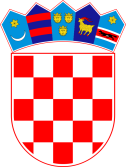 ŽUPANIJA ZAGREBAČKAOPĆINA BISTRAOSNOVNA ŠKOLA BISTRAKLASA: 602-02/20-01/133URBROJ: 238-30-01-20-01Na osnovi članka . 2. toč. 5. Zakona o odgoju i obrazovanju u osnovnoj i srednjoj školi („Narodne novine“ NN 87/08, 86/09, 92/10, 105/10, 90/11, 5/12, 16/12, 86/12, 126/12, 94/13, 152/14, 07/17, 68/18) i članka 38. Statuta Osnovne Škole Bistra (stupio na snagu 13. travnja 2019. godine), Školski odbor na sjednici održanoj 6. listopada 2020.godine, a na prijedlog ravnatelja, donio je slijedeći:GODIŠNJI PLAN I PROGRAM RADA OSNOVNE ŠKOLE BISTRAZA  ŠKOLSKU GODINU 2020./21.U Poljanici Bistranskoj, rujan 2020.OSNOVNI PODACI O ŠKOLII     PODACI  O UVJETIMA RADA1.1  Podaci o upisnom područjuOsnovna škola Bistra posluje na slijedećim lokacijama:- MATIČNA ŠKOLA u Poljanici Bistranskoj od 1. do 8. razreda- PODRUČNA ŠKOLA – četverorazredna u Gornjoj Bistri- PODRUČNA ŠKOLA – četverorazredna u Jablanovcu	Bistransko područje smješteno je na sjeverozapadnim obroncima Medvednice, čije su granice jasno omeđene grebenom Medvednice, rijekom Krapinom sa zapada i granicama Općine Jakovlje sa sjevera.	To je područje politički podijeljeno u dvije upravne jedinice. Sela Gornja Bistra, Oborovo, Poljanica, Donja Bistra, Novaki i Bukovje sačinjavaju Općinu Bistra, sa sjedištem u Poljanici Bistranskoj, a Jablanovec i Ivanec pripadaju pod upravu Grada Zaprešića. Na cijelom području živi oko 9.000 stanovnika.	Prometno je cijelo područje povezano sa Zagrebom. Prijevoz obavlja ZET, koji prevozi djecu, djelatnike i službenike do mjesta rada, a djecu u srednje škole i na fakultete. Dio djece dolazi u školu pješice, a dio organiziranim prijevozom. 1.2.  Unutrašnji školski prostori	Prikaz unutrašnjosti školskog prostora i njegove namjene u školskoj godini 2020./ 2021., te stanje opreme.1.2.1.  MATIČNA ŠKOLA POLJANICA BISTRANSKA 4.061,50 m2Oznaka stanja opremljenosti do 50%..1, od 51-70%..2, od 71-100%..31.2.2. PODRUČNE ŠKOLE:          Gornja Bistra, 4 učionice 400 m2 i Jablanovec, 3 učionice 340 m21.2.3. Poljanica Bistranska, A – smjena: 1.a,1.d,3.a, 3.d,  5.a, 5.b, 5.c,5.d,7.a, 7.b, 7.c,7d			B – smjena: 2.a,2.d,4.a,4.d, 6.a, 6.b, 6.c, 6.d, 8.a, 8.b, 8.c.1.2.4. Gornja Bistra,  A – smjena: 1. b  i 3. b			 B – smjena: 2. b i 4.b1.2.5. Jablanovec,  A – smjena: 1.c i 3.c                                B – smjena: 2.c i 4. c1.3.  Stanje okoliša i plan uređenja, 	Zelene površine su velike. Uz matičnu školu, uz asfaltirano igralište napravljena su dva travnata igrališta. Park oko škole i igrališta redovito se kose motornom kosilicom, a okolo škole parkove i cvjetne gredice održavaju i uređuju učenici. Postoji godišnji raspored, prema kojem se održava okoliš škole, a donosi ga Učiteljsko vijeće. 1.4. Nastavna sredstva i pomagala            Oznaka stanja opremljenosti do 50%..1, od 51-70%..2, od 71-100%..31.4.1. Knjižni fond škole                                    Oznaka stanja opremljenosti do 50%..1, od 51-70%..2, od 71-100%..31.5.  Plan obnove, adaptacije, dogradnje i izgradnje novog prostora	U PŠ Jablanovec preostaje nam prebojati ogradu i obnoviti potrganu košarkašku ploču na igralištu.Učinjen je elaborat energetske učinkovitosti. Raditi na uređivanj unutarnjeg i vanjskog prostoraU matičnoj školi u Poljanici  potrebno je promijeniti limariju na dvorani te urediti učionicu na otvorenom. U školi u Gornjoj Bistri potrebno je srušiti  zgradu stare školske drvarnice, te pokrenuti izradu projektne dokumentacije energetske obnove Škole.2. Podaci o izvršiteljima poslova i njihovim radnim zaduženjima u 2020./2021. školskoj godini2.1. Podaci o odgojno – obrazovnim radnicima2.1.1. Podaci o učiteljima razredne nastavePodaci o učiteljima predmetne nastavePodaci o ravnatelju i stručnim suradnicima2.1.4. Podaci o odgojno-obrazovnim radnicima - pripravnicima2.2. Podaci o ostalim djelatnicima škole2. 3. Zapošljavanje mladih osoba bez radnog iskustva - PRIPRAVNICI – NACIONALNI PLAN Nikola Zrinjski – učitelj kineziologijeTjedna i godišnja zaduženja ravnatelja i stručnih suradnika školeTjedna i godišnja zaduženja ostalih radnika školePodaci o organizaciji smjena3.1. Organizacija smjenaOrganizacija rada u centralnoj i dvije područne škole odvija se u dvije smjeneu petodnevnom radnom tjednu. Voditelj smjene je Božica Šaban, učiteljica matematike.Početak i završetak nastave u redovnim uvjetimaNOVA SATNICA OŠ BISTRA PRILAGOĐENA EPIDEMIOLOŠKOJ SITUACIJI (40 MINUTNI SAT) ZBOG KORONA VIRUSA:PRIJEPODNE:       1.SAT   7.40-8.20                                              2.SAT   8.25-9.05                                              3.SAT    9.15-9.55                                     4.SAT   10.05-10.45                                     5.SAT   10.50-11.35                                     6.SAT   11.35-12.15                                     7.SAT    12.20-13.00POSLIJEPODNE:                                               0.SAT     12.15-12.55                                               1.SAT     13.00-13.40                                               2.SAT     13.45-14.25                                               3.SAT     14.35-15.15                                               4.SAT     15.25-16.05                                               5.SAT     16.10-16.50                                               6.SAT     16.55-17.35                                               7.SAT     17.40-18.20Nova satnica područnih razrednih odjelenja u Gornjoj Bistri – sat traje 40 minuta:             Prijepodne :                                                Poslijepodne :Sat  8.00 – 8.40                                0. Sat           12.25 –13.05Sat  8.45 – 9.25                                1. Sat           13.10 –13.50Sat  9.40 – 10.20                               2. Sat           13.55 –14.35Sat 10.25–11.05                               3. Sat           14.50 –15.30Sat  11.10–11.50                               4. Sat           15.35 –16.15Sat  11.55–12.35                               5. Sat           16.20 –17.00                                                          6. Sat           17.05 –17.45Nova satnica područnih razrednih odjelenja u Jablanovcu---- sat traje 40 minutaSat   8.10 – 8.50                                1. Sat             12.40 –13.20Sat   8.55 – 9. 35                                2. Sat            13.25 – 14.05Sat   9.45 –10.25                                3. Sat            14.15 –14.55Sat 10.30 –11.10                                4. Sat            15.00 –15.40Sat 11.15 –11.55                                5. Sat            15.45 –16.25Sat 12.00 –12.40                                6. Sat            16.30 –17.10Ova satnica primjenjivat će se dok budu izvanredni uvijeti rada u korona virusa, a kada prestanu ovi uvjeti prelazimo na redovnu satnicu i duljinu trajanja sata! Raspored zvonjenja nećemo mijenjati jer u novim uvijetima ne koristimo školsko zvono.MŠ PoljanicaRaspored zvonjenja , ujutro i poslije podnePŠ Gornja BistraRaspored zvonjenja , ujutro i poslije podnePŠ JablanovecRaspored zvonjenja , ujutro i poslije podne        Raspored dežurstava učitelja u ovom obliku trenutno nije u funkciji već će biti naknadno uređen ako krenemo raditi u obliku kabinetske nastave A RASPOREDNA POČETKU NASTAVNE GODINE 2020/21 NAPRAVLJENA JE NOVA ORGANIZACIJA RADA (STACIONARNI RAZREDI UMJESTO KABINETSKE NASTAVE) Zbog rasporeda prostora prilagođena radu u uvijetima korona virusa svaki učitelj u prostoru blagavaonice i razreda dežura sa učenicima sa kojima radi u tom trenutku.B RASPORED3.2. Godišnji kalendar rada3.3.  Podaci o broju učenika i razrednih odjelaNapomena : broj učenika u prehrani se evidentira u dnevnicima po mjesecima3.3.1. Primjereni oblik školovanja po razredima i oblicima rada4.  Tjedni i godišnji broj sati po razredima i oblicima odgojno-obrazovnog rada4.1. Tjedni i godišnji fond nastavnih sati za obvezne nastavne predmete/ razredna nastava4.2. Tjedni i godišnji fond nastavnih sati za obvezne nastavne predmete/ predmetna nastava
Engleski jezika 1-4 razred, 16 razreda, 2 sata tjedno – 32 ukupno, 1152 sata godišnje4.3.1. Tjedni i godišnji fond nastavnih sati izborne nastave4.3.2. Tjedni i godišnji fond nastavnih sati dopunske  nastave	4.3.3. Tjedni i godišnji fond nastavnih sati dodatne  nastave	Napomena:  budući da nemamo stručno verificiranog instrumentarija za otkrivanje darovitih učenika obogatit ćemo programe dodatne i izborne nastave kako bi kod učenika maksimalno razvijali intelektualne i stvaralačke sposobnosti. Sve učenike koji pokažu interes i postignu rezultate uputit ćemo na natjecanja na školskoj, županijskoj-regionalnoj i državnoj razini.4.3.4. Tjedni i godišnji fond izvannastavnih aktivnosti i učeničkih društava Napomena: izvannastavne aktivnosti formirane su na temelju opredjeljenja učenika, a u skladu s interesima i sposobnostima. Grupe su oblikovane unutar jednog ili više razreda. Evidencija o radu vodi se na propisanoj pedagoškoj dokumentaciji.4.3.5. Uključenost učenika u izvanškolske aktivnostiOvdje su nabrojene samo najčešće izvannastavne aktivnosti, a djeca posvećuju i cijeli niz drugih aktivnosti na prostoru bistranskog kraja i okoline.4.4. Obuka plivanja i škola u prirodiŠkola plivanja realizirat će se ukoliko jedinice lokalne samouprave izdvoje u proračunu sredstva za ovu namjenu ili ako roditelji pristanu financirati ovu aktivnost u okviru škole u prirodi. Ista će ući u realizaciju ukoliko ne budu provođene epidemiološke mjere u svrhu sprječavanja širenja korona virusa!4.5. Projekti škole: Kulturna baština Bistre, Ekologija- nacrt života, Hrvatska i Mađarska- suradnja na nivou škola, za 100 radosti-Hrvatskog nacionalnog caritasa, Čitamo mi u obitelji,Čitajmo zajedno- čitajmo naglas, Riječ dana, Očko čitaćirko, Knjigom do znanja, Dokumentarni film o Bistri, Većer matematike, Matematički klokan, Dan društvenih igara, Čitanje s razumijevanjem- Njemački jezik, Vanjsko vrednovanje obrazovnih postignuća u osnovnim školama, Biološko- kemijska analiza potoka Poljanica, Pojavnost sredstava ovisnosti, pojavnost nasilja u školi, Ispitivanje razrednog ozračja, Europska inicijativa praćenja debljine u djece drugog i trećeg razreda5. Planovi rada ravnatelja, odgojno-obrazovnih i ostalih radnika5.1. Plan rada ravnateljaPLAN RADA RAVNATELJA  ZA 2020/21. ŠKOLSKU GODINURavnatelj obavlja poslove iz svog plana surađujući sa svim nositeljima odgojnoobrazovnog procesa, učenicima, roditeljima te nositeljima lokalne, mjesne, regionalne i državne uprave.5.2. Plan rada pedagogaGodišnji odmor: 240 sati5.3. Plan rada knjižničara:    GODIŠNJI   I  PROGRAM RADA ŠKOLSKOG KNJIŽNIČARA ŠK. GOD. 2020./21.                                      SADRŽAJ   :                                                  BROJ SATI:     1.  ODGOJNO – OBRAZOVNI  RAD                                            1050 satiŠkolska knjižnica je informacijsko –komunikacijsko središte škole koje učenicima omogućuje pristup izvorima informacija na različitim medijima od knjige do mrežne informacije, pomaže im u usvajanju suvremenih strategija učenja i potiče samostalni istraživački rad kroz različite aktivnosti koje se provode u školskoj knjižniciKnjižnično –informacijski program : Poticanje čitanja i informacijska  pismenost          Edukacija učenika prema programu  Knjižničnog odgoja i obrazovanja ¨ Poticanje čitanja i razvijanje informacijske pismenosti¨.  Priprema se ostvaruje u suradnji s učiteljima razredne i predmetne nastave kroz korelaciju nastavnih sadržaja- provedba aktivnosti i projekata u svrhu poticanja čitanja- poučavanje učenika samostalnom istraživačkom radu kroz uporabu svih dostupnih izvora informacija i znanja-razvijanje informacijske pismenosti - vještine pronalaženja , vrednovanja i uporabe informacija iz različitih izvora-razvijanje vještina procjene  pouzdanosti  informacija  iz  mrežnih izvora - stvaranje navike poštivanja autorskih prava, razvoj vještine citiranja bibliografskih podataka i navođenje korištenih izvora- poučavanje informacijskom čitanju ( predgovor, pogovor, kazalo, sažeci u stručnoj i referentnoj literaturi)-  pomoć učenicima u pripremi i obradi zadane teme ili referata.  Savjetovanjae i pomoć učenicima u samostalnom radu, učenju i služenju izvorima znanja kao putokaz za cjeloživotno učenje                                                               Posudba i informativna djelatnost                                                                     - sustavno upoznavanje učenika s knjižnicom , knjižničnom građom, i pretraživanjem knjižničnih kataloga u svrhu pronalaženja  izvora  informacija- savjetovanje učenika pri izboru građe za čitanje, pomoć u obradi teksta, razvijanje kulture govorenja i pisanja  razvijanje čitateljskih navika i kulturnog  ponašanja u knjžnicii          PROJEKTI:                                                                                                                      Očko Čitaćirko                             Čitajmo zajedno – čitajmo naglas: zaboravljene knjige                                                                                                  Riječ dana   2. STRUČNI RAD I INFORMACIJSKA DJELATNOST                     518  sati                                                     Stručni rad :                                                                                                    - Organizacija i vođenje rada u knjižnici i čitaonici, cirkulacija građe , posudba- Nabava knjižnične građe, suradnja s ravnateljem i djelatnicima škole radi nabave novih naslova - Knjižnično poslovanje u programu  ZakiX: inventarizacija,  katalogizacija, klasifikacija , tehnička obrada građe, revizija i otpisInformacijska djelatnost                                                                                  Sustavno izvješćivanje učenika i učitelja o novonabavljenoj građ i- izrada anotiranih bibliografija za učenike i učitelje, izrada popisa građe za stručno usavršavanje učitelja, izrada plana čitanja lektire s učiteljima hrvatskog jezika i učiteljima razredne nastave  3. STRUČNO  USAVRŠAVANJE                                                      120  sat                                                                                                - Individualno stručno usavršavanje: praćenje najnovije literature s područja knjižničarstva i dječje književnosti, sudjelovanje u radu Učiteljskog i stručnih vijeća u Školi- Sudjelovanje na stručnim skupovima na razini grada, županije, države (ŽSV Zagrebačke županije, Informativni utorak, Proljetna škola školskih knjižničara, skupovi u organizaciji AZOO, HKD, HUŠK,  )-Suradnja s drugim knjižnicama, knjižarama i nakladnicima                                     4.KULTURNA I JAVNA  DJELATNOST                                                                64  satiPlaniranje i programiranje kulturnih aktivnosti , organizacija  pripremanje i realizacija kulturnih sadržaja : susreti s književnicima,  prigodne izložbe,  tribine,  promocije , suradnja s kinima,  kazalištima , muzejima,  knjižnicama - obilježavanje obljetnica značajnih  ličnosti i događajaPriprema i provedba  kvizova za poticanje čitanja, projekti : ¨Očko Čitaćirko¨ , ¨Čitajmo zajedno – čitajmo naglas : zaboravljene knjige¨, ¨Riječ dana¨                                                                                UKUPNO :     1752  sataOstali poslovi knjižničara                                     Ukupno               32 sataGodišnji odmor                                                                                240 satiSTRUKTURA  RADNOG  VREMENA  ŠKOLSKOGA  KNJIŽNIČARA:Odgojno –obrazovni rad                                       1050 satiStručni rad i informacijska djelatnost                     518 satiKulturna  i javna djelatnost                                      64 satiStručno usavršavanje  knjižničara                         120 satOstaliu poslovi knjižničara                                      32 sata    godišnji odmor 240 sati                          UKUPNO:                                1784  SATIU Poljanici Bistranskoj ,18.09.2020.                                                                                              Biserka Drapčinski                                               5.4 Plan rada edukatora-rehabilitatora:Edukacijski rehabilitator - stručni suradnik (Pravilnik o tjednim radnim obvezama učitelja i stručnih suradnika u osnovnoj školi, NN, br. 34/14) u redovitoj školi planira i programira rad, priprema se i obavlja poslove u neposrednome odgojno-obrazovnom radu s učenicima, savjetuje i pomaže u radu učiteljima i stručnim suradnicima te ostalim zaposlenicima škole u svezi s postupcima u radu s djecom s posebnim potrebama, pomaže učiteljima u izradi primjerenih programa, didaktičkih i nastavnih sredstva, surađuje, savjetuje i pomaže roditeljima učenika s teškoćama u razvoju, analizira i vrednuje djelotvornost odgojno-obrazovnog rada, stručno se usavršava, surađuje s ustanovama, vodi odgovarajuću pedagošku dokumentaciju i učeničke dosjee, sudjeluje u radu Povjerenstva za upis djece u osnovnu školu, sudjeluje u izradi preventivnih programa,  u profesionalnoj orijentaciji učenika, koordinator je pomoćnika u nastavi te obavlja druge poslove na unapređivanju i razvoju odgojno-obrazovne djelatnosti škole.Edukacijski rehabilitator – stručni suradnik:Jasmina Zorc Fabina, prof.reh.GODIŠNJI ODMOR:  240  5.5. Plan rada tajništva5.6. Plan rada računovodstva5.7. Plan rada domara – ložača5.8. Plan rada kuharice, spremačice PŠ Gornja Bistra (Piljek)5.8.1. Plan rada kuharice, spremačice PŠ Jablanovec  ( Križanić-zaduženje se bazira na mjesečnoj razdiobi od 40 sati tjedno)5.9. Plan rada kuharica/kuhar (Lukanić, Kozjak)5.10. Plan rada spremačicaPlan rada školskog liječnika PREVENTIVNE MJERE NA ZAŠTITI ZDRAVLJA UČENIKASistematski pregledi:prije upisa u prvi razredučenika III. razreda - probir-poremećaj vida i vida na bojeučenika V razreda u svrhu utvrđivanja psihofizičkog razvojaučenika VI. razreda - cijepljenje protiv hepatitisa B (tri doze), probir deformacija kralježnice i tjelesna visinaučenika VII. razreda - tuberkulisnko testiranje i BCG docjepljivanje nereaktora učenika VIII razreda (profesionalna orjentacija), docjepljivanje difterija, tetanus i dječja paralizaSistematski pregledi učenika u pravilu se provode u prostorijama Službe za školsku medicinu uz nazočnost učitelja ili razrednika.Ostali preventivni preglediKontrolni pregledi nakon sistematskih pregleda prema medicinskoj indikaciji.Namjenski pregledi i izdavanje potvrda i mišljenjapregled prije upisa u srednju školu ako to zahtijeva odabir zanimanjaprije cijepljenja u svrhu utvrđivanja kontraindikacija za cijepljenjeprije prijema u đački domprije odlaska na organizirani odmorostali namjenski pregledi i izdavanje potvrda na zahtjev prema zdrastvenoj ili socijalnoj indikacijiProbiri u tijeku osnovnog školovanja (screeninzi)poremećaj vida na boje za učenike III razredadeformacije kralježnice i tjelesna visina za učenike VI razredaZdrastvena i tjelesna kulturapregled za utvrđivanje zdrastvenog stanja i sposobnosti za prilagođeni program TZK onih učenika koji iz zdrastvenih razloga ne mogu pratiti redovni program te njihovo praćenjepregled prije natjecanja u školskim sportskim klubovimaMjere zaštite od zaraznih bolesti5.1 Cjepljenje i docjepljivanje učenika prema Programu obveznog cijepljenja- I razred DI-TE (difterija, tetanus) POLIO (dječja paraliza) i MPR (ospice, zaušnjaci, rubeola)- VI razred Hepatitis B (tri doze)- VII razred tuberkulinsko testiranje i BCG docjepljivanje nereaktora- VIII razred DI-TE i POLIOCjepljenje učenika obavlja se u pravilu za vrijeme trajanja nastave u prostorijama zdrastvene organizacije ili prikladnim prostorijama škole. Škole su dužne na temelju primljene obavijesti dovesti na cijepljenje sve učenike koji podliježu obveznoj imunizaciji (Zakon o zaštiti pučanstva od zaraznih bolesti NN 70/07., Pravilnik o načinu provođenja imunizacije, serprofilakse i kemoprofilakse protiv zaraznih bolesti NN 164/04).5.2. Kontrolni pregledi pri pojavi zarazne bolesti u školi i poduzimanje manjih protuepidemijskih mjera	6. Zaštita i unapređenje školskog okoliša ( higijenska kontrola škole, nadzor nad prehranom učenika, kontrola uvjeta obrazovanja za učenike s posebnim potrebama)	7. Savjetovališni rad se odvija u izdvojenom i oglašenom vremenu za savjetovalište kao i prema potrebi u svrhu pomoći i rješavanju temeljnih problema s kojima se susreću djeca, adolescenti, njihovi roditelji, skrbnici, nastavnici i učitelji: prilagodba na školu, školski neuspjeh, poremećaji ponašanja, problemi razvoja i sazrijevanja, kronični poremećaji ponašanja, problemi razvoja i sazrijevanja, kronični poremećaji zdravlja, zaštita reproduktivnog zdravlja i planiranje obitelji, zloupotreba psihoaktivnih droga i drugi oblici ovisnosti, problemi mentalnog zdravlja i dr.	8. Zdrastveni odgoj i promicanje zdravlja- odvija se kao zasebna aktivnost i/ili integrirana u sistematske preglede i cijepljenja.	9. Utvrđivanje psihofizičke sposobnosti učenika i primjerenog oblika školovanja-dio je rada Stručnog povjerenstva za utvrđivanje psihofizičkog stanja djeteta sukladno Zakonu o odgoju i obrazovanju u osnovnoj i srednjoj školi (NN 87/08), Pravilnika o osnovnoškolskom odgoju i obrazovanju učenika s teškoćama u razvoju (NN 23/91) i Pravilnika o postupku utvrđivanja psihofizičkog stanja djeteta, učenika te sastavu stručnog povjerenstva (NN 55/01) a uključuje  pregled i procjenu psihofizičke sposobnosti, timsku sintezu, ciljane preglede i ekspertizu (pisanje mišljenja)	II. Plan i program aktiva učitelja RN-e i PN-eIII. Plan i program kolektivnih usavršavanja na razini Učiteljskog vijećaIV. Stručna usavršavanja na županijskoj razini provodit će se na temelju   vremenika Županijskih stručnih vijeća i obavezna su za sve učitelje.V. Stručna usavršavanja na državnoj razini provodit će se na temelju vremenika Agencije za odgoj i obrazovanje te temeljem materijalnih mogućnosti Škole. Prednost za ova usavršavanja imaju stručni suradnici i ravnatelj Škole.Plan rada Školskog odbora i stručnih tijela7.1. Plan rada Učiteljskog vijećaNapomena : planira se minimalno 6 sjednica s temama stručnog usavršavanja svih odgojno – obrazovnih radnika te prema tekućom problematikom i potrebama Škole.7.2. Plan rada Razrednih vijećaNapomena: planira se minimalno  održava se u sklopu Učiteljskih vijeća zbog specifičnosti i organizacije rada Škole.7.3. Plan rada razrednikaPlan rada razrednika upisan u dnevnike razredne knjige sastavni je dio Godišnjeg plana i programa OŠ Bistra.7.4. Plan rada Vijeća roditeljaNapomena: planira se minimalno 4 sjednice, po 2 u svakom polugodištu i s ciljem informiranja i većeg uključivanja roditelja u rad Škole, a sastanci se planiraju u skladu s održavanjem Razrednih vijeća te roditeljskih sastanaka.7.5. Plan rada Vijeća učenikaNapomena: planira se minimalno 4 sjednice, po 2 u svakom polugodištu i s ciljem informiranja i većeg uključivanja učenika u rad Škole, a sastanci se planiraju u skladu s održavanjem Razrednih vijeća te roditeljskih sastanaka.7.6. Plan rada Školskog odboraNapomena: planira se minimalno 6 sjednica tijekom školske godine, a u skladu s radom Učiteljskog vijeća te eventualnih izvanrednih potreba Škole. O radu Školskog odbora vode se zapisnici, koje treba Školski odbor na slijedećoj sjednici verificirati, da se utvrdi formuliranje odluka i prijedloge. Zapisničar Školskog odbora je tajnik Škole.8. Podaci o ostalim aktivnostima u funkciji odgojno- obrazovnog rada i  poslovanja školske ustanove8.1. Plan organiziranja kulturne djelatnostiPlan kulturne djelatnosti škole sadrži: estetsko-ekološko uređenje životne i radne sredine, javna predavanja, priredbe, natjecanja, obilježavanja državnih blagdana, dana župe, te ostale oblike suradnje s KUD-om i drugim organizacijama.8.2. Profesionalno informiranje i usmjeravanje8.2.1. Program profesionalne orijentacije i informiranja za učenike8.2.2. Program rada s roditeljimaRoditeljski sastanak 8. raz –moje buduće zanimanje- ravnatelj8.3. Plan brige škole za zdravstveno – socijalnu i ekološku zaštitu učenika8.3.1. Redovni zdravstveni pregledi, cijepljenja i predavanja za učenike sa zdravstvenim smetnjama8.3.2.. Prehrana učenika  8.3.3. Izleti  8.3.4. Socijalna zaštita  8.3.5. Akcije Podmlatka Crvenog križa i Caritasa  8.3.6. Akcije na poboljšanju odnosa učenika, učenika i nastavnika, te roditelja i škole  8.4. Redovni zdravstveni pregledi druge preventivne akcije Tijekom cijele godine vodit će se stalna briga o zdravstvenom stanu učenika, o svim eventualnim smetnjama koje bi otežale učenicima rad u školi.Zdravstveni pregledi obavljat će se po planu Doma zdravlja Zaprešić. Pregledi i cijepljenja obavljat će se uglavnom u školi.Brigu o ostvarivanju tih zadataka vodit će pedagog škole u suradnji s razrednicima.Prije organizacije nastave plivanja organizirat će se pregledi učenika.O zdravstvenim pregledima učenika i drugim preventivnim akcijama vodit će se posebna dokumentacija. Preventivne vježbe sigurnog napuštanja prostora škole u slučaju elementarnih nepogoda ili prirodnih katastrofa.8.5. Prehrana učenikaU ovoj školskoj godini hranit će se učenici koji mogu sami platiti hranu i vrlo mali broj socijalnih slučajeva, koje sufinanciraju Općina Bistra i  Grad Zaprešić. Također dio prehrane sufinancira Caritas.Oko 90 % učenika škole hrani se mliječnim obrokom u školskoj kuhinji.8.6. IzletiU ovoj školskoj godini planirana su po planu razrednika i predmetnih učitelja, poludnevni izlet razrednih odjela u okolicu škole, Zagrebačku goru, grad Zagreb; Dvodnevni posjet 8. razreda Vukovaru u siječnju 2021., jednodnevni ili dvodnevni studijski izleti u lipnju za sve učenike i edukativni posjet džamiji, sinagogi i katedrali, te drugi izleti i terenske nastave koje se nalaze u Kurikulu.  Planira se i provođenje „škole u prirodi“  u trajanju od 5 nastavnih dana -- UKOLIKO EPIDEMIOLOŠKEMJERE BUDU DOPUŠTALE ORGANIZACIJU ISTE!!!8.7. Socijalna zaštitaU suradnji s Centrom za socijalni rad škola će raditi na otkrivanju socijalnih problema učenika.8.8. Sekcija pomlatka Crvenog križa i CaritasaProvođenje svih humanitarnih akcija pod pokroviteljstvom Crvenog križaAkcija prikupljana sekundarnih sirovinaDarivanja poduke djeci koja imaju teškoće u savladavanju nastavnog gradivaPrikupljanje odjeće i hrane i dodjela potrebnimaPosjećivanja osamljenih osoba8.9 Akcije na poboljšanju odnosa učenika i učenika, učenika i nastavnika, te roditelja školeIndividualni i grupni razgovori učenika i pedagoga, učenika i razrednikaRad razrednika s razrednim odjelom na satu razrednikaIntenziviranje suradnje roditelja i školeIndividualni razgovori razrednika i roditelja, roditeljski sastanci, predavanja za roditelje, individualni razgovori pedagoga i roditelja.8.10. Plan zdravstvene zaštite odgojno-obrazovnih i ostalih radnika školeSistematski pregled djelatnika - tijekom listopada 2020. Kuharice – sanitarni minimumuPredavanje prva pomoć i zaštitana radu za sve zaposlene 8.11. Školski preventivni programiŠKOLSKI PREVENTIVNI PROGRAM, šk.god. 2020/2021.Voditelj /i  ŠPP: Martina Bajzec i Jasmina Zorc Fabina PROCJENA STANJA I POTREBA: Osnovna škola Bistra ima 31 razrednih odjela, 586  učenika. Od I.-IV. Razreda – 277učenika, od V.-VIII.-309 učenika. Škola ima 3 stručne suradnice, defektologinju, knjižničarku i pedagoginju. Suradnici u provedbi preventivnog programa škole su: MZOŠ, AZZO, Zavod za javno zdravstvo-školska liječnica, CZSS Zaprešić, Vijeće za prevenciju općine Bistra, PUZ, PP Zaprešić. Na temelju izvješća o uspjehu učenika, provedenih istraživanja o pojavnosti nasilja u školi, o pojavnosti ovisnosti u školi, o razrednom ozračju, te pedagoškog praćenja učenika škola će i dalje raditi na prevenciji kroz nastavu, izvannastavne aktivnosti, satove razrednika i posebne programe.CILJEVI PROGRAMA:  Povećanje znanja socijalnog i emocionalnog učenja, otkrivanje rizičnih čimbenika, ublažavanje utjecaja rizičnih čimbenika, vježbanje samokontrole, usvajanje i razvijanje vještina komunikacije, stvaranje pozitivne slike o sebi, rješavanje problema u međusobnim odnosima, razvijanje samopoštovanja, motivacija za zdrave stilove života, rana intervencija, unaprjeđenje roditeljskog znanja i vještina, edukacija svih sudionika školskog preventivnog programa, bavljenje korisnim aktivnostima.AKTIVNOSTI: Navedene u tablicama ispod.RAD S UČENICIMARAD S RODITELJIMARAD S UČITELJIMA8.11.1. Programi za učitelje i stručne suradnike 8.11.2. Programi za roditelje10. PRILOZISastavni dijelovi Godišnjeg plana i programa rada škole su:                                                                                                                   1. Godišnji planovi i programi rada učitelja2. Mjesečni planovi i programi rada učitelja3. Plan i program rada razrednika4. Prilagođeni planovi i programi rada za učenike s teškoćama5. Rješenja o tjednim zaduženjima odgojno-obrazovnih radnika6. Razvojni plan škole7. Tjedna zaduženja učitelja u razrednoj i predmetnoj nastavi 10. PLAN INVESTICIJA, INVESTICIJSKOG I TEKUĆEG ODRŽAVANJAOve školske godine izvodit će se sljedeći radovi:1. Priprema dokumentacije za fasadu u PŠ Gornja Bistra i izrada certifikata energetske učinkovitosti.2. Sanacija parketa u učionici 4. raz. Uređenje ograde- Bojanje u Jablanovcu3. Bojanje prostora školske dvorane u Poljanici, Završetak radova na video nadzoru, promjena limarije na prostoru dvorane.4. Proširenje parkirališta u prostoru kod Vrtića te izgradnja bočnog prilaza iz Potočne ulice kao glavnog ulaza učenika i roditelja u školu.5. Dalje informatičko opremanje sve tri škole, bojanje prostora po potrebi,  navoženje šljunka na dvorište škole u Gornjoj Bistri.Sastavni dio godišnjeg plana i programa čine razrađeni nastavni programi za svaki predmet po razredima, a upisani su u dnevnike rada pojedinih odjeljenja.Predsjednica Školskog odbora:                                              Ravnatelj Osnovne škole BistraKatica Pejakić 	                                                             Eduard Kovačević			___________________________				___________________________					 Naziv škole:OSNOVNA ŠKOLA BISTRAAdresa škole:BISTRANSKA 30Županija:ZAGREBAČKATelefonski broj: 01/ 3390 - 016Broj telefaksa:01/ 3390 - 016Internetska pošta:tajnistvo@os-bistra.skole.hrInternetska adresa:http://os-bistra.skole.hr/Šifra škole:01-547-001Matični broj škole:03216705OIB:68705361830Upis u sudski registar (broj i datum):rg.ul.1-1359 (18.3.2002.)Škola vježbaonica za:-Ravnatelj škole:Eduard KovačevićZamjenik ravnatelja:Voditelj smjene:Božica Šaban, Andrea IvićVoditelj područnih škola (Gornja Bistra, Jablanovec):Branka Jedvaj, Jasenka EršekBroj učenika:586Broj učenika u razrednoj nastavi:277Broj učenika u predmetnoj nastavi:309Broj učenika s teškoćama u razvoju:30Broj učenika u produženom boravku:37Broj učenika putnika:178Ukupan broj razrednih odjela:31Broj razrednih odjela u matičnoj školi:23Broj razrednih odjela u područnoj školi Gornja Bistra:4Broj razrednih odjela u područnoj školi Jablanovec:4Broj razrednih odjela RN-a:16Broj razrednih odjela PN-a:15Broj smjena:2Početak i završetak svake smjene:I. smjena 7:40 – 13:00, II. smjena 13:00 – 18:55Broj radnika:77Broj učitelja predmetne nastave:37Broj učitelja razredne nastave:17Broj učitelja u produženom boravku:2Broj stručnih suradnika:3Broj ostalih radnika:18Broj nestručnih učitelja:1Broj pripravnika:9Broj mentora i savjetnika:1Broj voditelja ŽSV-a:1Broj računala u školi:58Broj specijaliziranih učionica:24Broj općih učionica:-Broj športskih dvorana:1Broj športskih igrališta:5Školska knjižnica:1 u matičnoj školiŠkolska kuhinja:1 u matičnoj školi, 2 u područnim školamaNAZIV PROSTORA            UčioniceUčioniceNamjena uNamjena uNamjena uOznaka stanja opremljenostiOznaka stanja opremljenostiNAZIV PROSTORA            BrojVeličina u m2I. smjenaII. smjenaOpća opremljenostDidaktička opremljenost i 156, 71. a2. a321.d i 2. d156,71. d2. d323. a i 4. a156, 73. a323.d i 4 d.156,73.d4.d32Vjeronauk156, 75. i 7. raz.6. i 8. raz.32Hrvatski jezik2113,45. i 7. raz.6. i 8. raz.32Informatička učionica183, 55. i 7. raz.6. i 8. raz.32Glazbena  i likovna kultura170,005. i 7. raz.6. i 8. raz.32Povijest i geografija2119,005. i 7. raz.6. i 8. raz.32Strani jezici   2113,.45. i 7. raz.6. i 8. raz.32Biologija i priroda1 72,005. i 7. raz.6. i 8. raz.32Matematika2115,005. i 7. raz.6. i 8. raz.32Kemija/ Fizika170,005. i 7. raz.6. i 8. raz.32TZK1565, 51.,3.,5. i 7. raz.2.,4.,6. i 8. raz.32BORAVAK157,51.raz.1.raz.32Tehnička kultura160,005. i 7. raz.6. i 8. raz.31Naziv površineVeličina u m2Ocjena stanja1. Sportsko igralište600 + 5000redovito se održava2. Zelene površine4700redovito se održava3. Vrt, voćnjak, oranica11100redovito se održavaU K U P N O21300NASTAVNA SREDSTVA I POMAGALASTANJESTANDARDAudiooprema:DVD-player62Školski razglas13Televizor32Video- i fotooprema:2Kamera32Digitalni fotoaparat12Informatička oprema:Računala583Printeri112Projektori263Pametne ploče41Ostala oprema:Telefax Fotokopirni stroj33Lcd -pametni prtojektor11KNJIŽNI FONDSTANJESTANDARDUčenički fond5195svezaka3Učiteljski fond769 svezaka3               U K U P N O:                           5764 svezaka               U K U P N O:                           5764 svezaka3AV – GRAĐA71 jedinica3Red. brojIme i prezimeGodine stažaZvanjeStupanj stručne spreme1.Eršek Maja     4              Magistra primarnog                        obrazovanjaVSS2.Sandra Brezec18Diplomirani učiteljVSS3.Pismar Kristina5Dipl. učiteljVSS4.Jasenka Eršek35Nastavnik RN VŠS5.Smrekar Maja 5Dipl. učiteljVSS6.Ninoslava Heric35Nastavnik RNVŠS7.Branka Jedvaj32Diplomirani učitelj s pojačanim programom nast. pred. prirodoslovljeVSS8.Natalija Milković29Diplomirani učitelj s pojač. prog. iz nas. predmeta matematikaVSS9.Kleščić Gabrijela13                    Dipl.uč.VSS10.Aleksandra Paun32Nastavnik RNVŠS11.Brankica Popović38Nastavnik RNVŠS12.Renata Puzjak32Nastavnik RNVŠS13.Zdenka Radić22Nastavnik RNVŠSVŠS14.Lana Stmen Dvorski15Dipl. učitelj s pojač. programon iz nast. pred. hrvatskiVSSVSS15.Sandra Škrlin22Diplomirani učiteljVSSVSS16.Valentina Žalac11Diplomirani učiteljVSSVSS17. Grgić Dorotheja1                                                  Diplomirani učitelj    VSS    VSSRed. brojIme i prezimeGodine stažaZvanjeStupanj stručne spremePredmet (i) koji(e) predaje1.Matković Iva2Profesor fizike i informatikeVSSFizika i inf.2.Maja Pilat7Profesor biologije i kemijeVSSBiologija i kemija3.Filip Brkić1 Prvostupnik edukacije matematike VŠSMatematika4.Mirela Ugarković4Prof. hrvatskog jezika i književnostiVSSHrvatski jezik5.Oliver Faber30Prof. fizičke kultureVSSTjelesna i zdravstvena kultura6.Vesna Farac18Prof. eng. jezika i književnosti i fonetikeVSSEngleski jezik7.Gordana Franjo21Diplomirani katehetaVSSVjeronauk8.Andreja Ivić Fratrić8Prof. kineziologijeVSSTjelesna i zdravstvena kultura9.Sučija Ivana13Dipl. katehetaVSSVjeronauk10.Valentina Katalinić14Prof. povijesti i geografijeVSSPovijest i geografija11.Augustin Knežić18Prof. povijesti i geografijeVSSPovijest 12.Marina Majzec16Diplomirani učitelj s pojač. prog. iz nas. predmeta engleski jezikVSSEngleski jezik13.Ana Medvidović10Diplomirani učitelj s pojač. prog. iz nas. predmeta informatikaVSSInformatika14.Jasnik Ivanjek (U zamijeni Ani Medvidović)      1Diplomirani informatičarVSS      Informatika15.Tatjana Mikuljan - Đermek25Prof. hrvatskog jezika i književnostiVSSHrvatski jezik16. Marija Gjud1Prvostupnica matematikeVŠSMatematika17.Katica Pejakić33Prof. proizvodno – tehničkog obrazovanjaVSSTehnička kultura i informatika18.Ljiljana Popovački - Račić34Diplomirani učitelj s pojač. prog. iz nas. predmeta likovna kulturaVSSLikovna kultura19.Christina – Nancy Prtenjača23Diplomirani anglistVSSEngleski jezik20.Bosiljka Pavlović10Magistar glazbene pedagogijeVSSGlazbena kultura21.Nikolina RičkoMagistar edukacije biologijeVSSPriroda i biologija22.Matija Opašić (U zamjeni N.Ričko)3Magistar ekologije i zaštite prirodeVSSPriroda i biologija23.Ivana Rogina16Diplomirani katehetaVSSVjeronauk24.Ivana Cerinski3Magistra edukacije hrvatskog jezika i književnostiVSSHrvatski jezik25.Domagoj Sironić23Prof. povijesti i filozofijeVSSPovijest26.Božica Šaban25Diplomirani učitelj s pojač. prog. iz nas. predmeta matematikaVSSMatematika27.Đurđa Šobot14Prof. geografijeVSSGeografija28.Sonja Terzić 10Prof. hrvatskog jezika i književnostiVSSHrvatski jezik29.Vrhovec Pandža Petra6Dipl. uč rn.sa poj njem.jez.VSSNjemački jezik30.Darija Zadravec13Profesor engleskog jezika i književnostiVSSEngleski jezik31.Marija Gjud1Prvostupnica edukacij ematematikeVŠS    Matematika32.Danijela Vdović Kamenčić10Profesorica njemačkog jezika i književnostiVSSNjemački33.Glas Božidar5InformatologVSSInformatika34.Vanja Čajkovec10VSSInformatika35.Novak Martina2Dipl. uč. RnVSSBoravak36.Tihana Pevec Tomić0VSSPrirodaRed. brojIme i prezimeGodine stažaZvanjeStupanj stručne spremeRadno mjesto1.Eduard Kovačević34Magistar primarne edukacijeRN sa pojačanim programom matematikeVSSravnatelj2.Martina Bajzec7Mag. Fonetike i pedagogijeVSSpedagoginja3.Biserka Drapčinski40Prof. ruskog jezika i filozofije i dipl. knjižničarVSSknjižničar4.Jasmina Zorc Fabina13Prof. rehabilitatorVSSdefektologRed. brojIme i prezime pripravnikaGodina rođenjaZvanjeRadno mjestoPripravnički staž otpočeoIme i prezime mentora1.Iva Matković1993.Prof.fizike i teh pr.Učit.fiz.24. 09.2018.Antonio Svedružić2.Matija Opašić1988.Mag. Ekol.Učit. Prirode20.09.2019.M.Toljan3.Jasnik Ivanjek1993.Mag..ed. infor. I fiz.Uč. Inform.10.09.2019.Davorin Jančić4.Daria Zadravec1979.Prof. Eng. Jez.i knjiž.Uč. Engleskog jez.11.09.2019.Farac Vesna5.Stojić Iva1994.Mag. Eduk. Raz nast.Uč.engleskog jez.07.01 2020.Sandra Škrlin6.Nikola Zrinski1992.Mag. Kineziol.Ospos.za rad05.12.2019.Oliver Faber.7.Tihana Pevec Tomić1987.Mag.eks.biolUč. bio.-prir8. Vanja Čajkovec1987.Ing. Inf.teh.Učit. Inform.07.09. 2020.9.Marija Gjud1991.Prvostupnica mat.Učit. Matem.07.09 2020Božica ŠabanRed. brojIme i prezimeGodine stažaZvanjeStupanj stručne spremeRadno mjesto1.Vjekoslava Špoljar Kurek  Romeo Vincelj203Upravni pravnik  Mag.jur.VŠSVSSTajnica/kŠkole2.  Barbara Knezić  Tea Žlebački123  Mag.  ekon.  Mag. ekon.VSSVSSračunovođa3.  Josip Martinić23 Tehničar u ob.SSSdomar, ložač, vozač4.Mirjana Kozjak35  kuharicaSSSkuhar5.  Barica Lukanić33  Osnovna školaPKVpomoćna kuharica6. Sanja Križanić10  Srednja škola SSSpomoćna kuharica - spremačica7.Jasminka Piljek22  Srednja školaSSSpomoćna kuharica - spremačica8.Tatjana Borovec23Osnovna školaNKVspremačica9.Nevenka Bajzec11Osnovna školaNKVspremačica10.   Kristina Jedvaj6Ug. Tur. slastičarSSSspremačica11.Gabrica Bajzec27Osnovna školaNKVspremačicaRed.brojIme i prezimeradnikaStrukaRadno mjestoRadno vrijeme(od – do)Rad sa strankama(od – do)Broj satitjednoBroj sati godišnjegzaduženja1.Eduard KovačevićDipl. učitelj s pojač. programom iz nas. predmetamatematikaravnatelj7:00 – 13:0017:00 – 19:008:00 – 11:0017:00 – 19:004020242.       Martina           BajzecMag.ed. fonetičar- rehabilitator, mag pedagogijepedagog7:00 – 13:00 (pon.,sri., pet)12:00 – 18:00 (uto, čet, pet.)7:00 – 13:00 (pon.,sri., pet)12:00 – 18:00 (uto, čet, pet.)4020243.Biserka DrapčinskiProf. ruskog jezika i filozofije i dipl. knjižničarknjižničar8:00 – 14:008:00 – 14:004020244.Jasmina ZorcProf. rehabilitatordefektolog7:30 – 13:30 (uto.,čet., pet)12:00 – 18:00 (pon, sri, pet.)7:30 – 13:30 (uto.,čet., pet)12:00 – 18:00 (pon, sri, pet.)402024Red.brojIme i prezimeradnikaStrukaRadno mjestoRadno vrijeme(od – do)Broj satitjednoBroj sati godišnjegzaduženja1.Romeo VinceljVjekoslava Špoljar Kurek      Mag.jurUpravni pravnikTajnik školeTajnice Škole7:00 – 11:0011:00-15:00UTO:14:00-18:0020 po radnici/ku1012 po radniku/ ci2.Barbara Borovec(Tea Žlebački)Magistra ekonomijeračunovođa7:00 – 15:0020po radnici  1012 po radnici3.Josip Martinić  Ložač cen. grdomar, ložač, vozač6:00 – 11:0016:00 – 19:004020244.Jasminka PiljekSrednja škola kuharica -      spremačica6:00 – 11:0014:00 – 17:004020245.Sanja KrižanićSrednja škola kuharica - spremačica7:00 – 11:0014:00 – 16:004020246.Mirjana KozjakSrednja škola    kuharicaRad u smjenama6:00 – 14:00 i11:00-19:004020247.Barica LukanićOsnovna školaPomoćna kuharicaRad u smjenama6:00 – 14:00 i11:00-19:00402024     8.Tatjana Borovec Osnovna školaspremačicaRad u smjenama6:00 – 14:00 i13:00-21:004020249.Nevenka BajzecOsnovna školaspremačicaRad u smjenama6:00 – 14:00 i13:00-21:0040202410.Gabrica BajzecOsnovna školaspremačicaRad u smjenama6:00 – 14:00 i13.00-21:0040202411.Kristina JedvajSrednjaškolaspremačicaRad u smjenama6:00 – 14:00 i13:00-21:00402024ŠkolaSmjenaOdjeliBroj odjelaUčenikaMŠ PoljanicaI. smjena1.a,1.d,3.a, 3.d, 5.a,5.b,5.c,5.d, 7.a, 7.b,7.c,7d12       242PŠ Gornja BistraI. smjena1. b, 3. b223PŠ JablanovecI. smjena1. c, 3. c224I. smjenaMŠ PoljanicaII. smjena 2.a,2.d, 4.a,4.d, 6.a, 6.b, 6.c, 6.d, 8.a, 8.b, 8.c.11        234PŠ Gornja BistraII. smjena2. b, 4. b228PŠ JablanovecII. smjena2. c, 4. c235   UKUPNO                                                                                     31                      586   UKUPNO                                                                                     31                      586   UKUPNO                                                                                     31                      586   UKUPNO                                                                                     31                      586   UKUPNO                                                                                     31                      586ŠkolaSmjenaPočetak radaZavršetak radaMŠ PoljanicaI. smjena7:4012:50PŠ Gornja BistraI. smjena8:0013:10PŠ JablanovecI. smjena8:1013:20I. smjenaMŠ PoljanicaII. smjena13:0018:05PŠ Gornja BistraII. smjena13:1518:25PŠ JablanovecII. smjena12:4016:55SATPONEDJELJAKUTORAKSRIJEDAČETVRTAKPETAK1.7:40 – 8:257:40 – 8:257:40 – 8:257:40 – 8:257:40 – 8:252.8:30 – 9:158:30 – 9:158:30 – 9:158:30 – 9:158:30 – 9:153.9:30 – 10:159:30 – 10:159:30 – 10:159:30 – 10:159:30 – 10:154.10:25 – 11:1010:25 – 11:1010:25 – 11:1010:25 – 11:1010:25 – 11:105.11:15 – 12:0011:15 – 12:0011:15 – 12:0011:15 – 12:0011:15 – 12:006.12:05 – 12:5012:05 – 12:5012:05 – 12:5012:05 – 12:5012:05 – 12:501.13:00 – 13:4513:00 – 13:4513:00 – 13:4513:00 – 13:4513:00 – 13:452.13:50 – 14:3513:50 – 14:3513:50 – 14:3513:50 – 14:3513:50 – 14:353.14:45 – 15:3014:45 – 15:3014:45 – 15:3014:45 – 15:3014:45 – 15:304.15:40 – 16:2515:40 – 16:2515:40 – 16:2515:40 – 16:2515:40 – 16:255.16:30 – 17:1516:30 – 17:1516:30 – 17:1516:30 – 17:1516:30 – 17:156.17:20 – 18:0517:20 – 18:0517:20 – 18:0517:20 – 18:0517:20 – 18:057.18:10 – 18:5518:10 – 18:5518:10 – 18:5518:10 – 18:5518:10 – 18:55SATPONEDJELJAKUTORAKSRIJEDAČETVRTAKPETAK1.8:00 – 8:458:00 – 8:458:00 – 8:458:00 – 8:458:00 – 8:452.8:50 – 9:358:50 – 9:358:50 – 9:358:50 – 9:358:50 – 9:353.9:55 – 10:409:55 – 10:409:55 – 10:409:55 – 10:409:55 – 10:404.10:45 – 11:3010:45 – 11:3010:45 – 11:3010:45 – 11:3010:45 – 11:305.11:35 – 12:2011:35 – 12:2011:35 – 12:2011:35 – 12:2011:35 – 12:206.12:25 – 13:1012:25 – 13:1012:25 – 13:1012:25 – 13:1012:25 – 13:101.13:15 – 14:0013:15 – 14:0013:15 – 14:0013:15 – 14:0013:15 – 14:002.14:05 – 14:5014:05 – 14:5014:05 – 14:5014:05 – 14:5014:05 – 14:503.15:10 – 15:5515:10 – 15:5515:10 – 15:5515:10 – 15:5515:10 – 15:554.16:00 – 16:4516:00 – 16:4516:00 – 16:4516:00 – 16:4516:00 – 16:455.16:50 – 17:3516:50 – 17:3516:50 – 17:3516:50 – 17:3516:50 – 17:356.17:40 – 18:2517:40 – 18:2517:40 – 18:2517:40 – 18:2517:40 – 18:25SATPONEDJELJAKUTORAKSRIJEDAČETVRTAKPETAK1.8:10 – 8:558:10 – 8:558:10 – 8:558:10 – 8:558:10 – 8:552.9:00 – 9:459:00 – 9:459:00 – 9:459:00 – 9:459:00 – 9:453.10:00 – 10:4510:00 – 10:4510:00 – 10:4510:00 – 10:4510:00 – 10:454.10:50 – 11:3510:50 – 11:3510:50 – 11:3510:50 – 11:3510:50 – 11:355.11:40 – 12:2511:40 – 12:2511:40 – 12:2511:40 – 12:2511:40 – 12:256.12:30 – 13:1512:30 – 13:1512:30 – 13:1512:30 – 13:1512:30 – 13:150.11:40 – 12:2511:40 – 12:2511:40 – 12:2511:40 – 12:2511:40 – 12:251.12:40 – 13:2512:40 – 13:2512:40 – 13:2512:40 – 13:2512:40 – 13:252.13:30 – 14:1513:30 – 14:1513:30 – 14:1513:30 – 14:1513:30 – 14:153.14:30 – 15:1514:30 – 15:1514:30 – 15:1514:30 – 15:1514:30 – 15:154.15:20 – 16:0515:20 – 16:0515:20 – 16:0515:20 – 16:0515:20 – 16:055.16:10 – 16:5516:10 – 16:5516:10 – 16:5516:10 – 16:5516:10 – 16:55DANPRIZEMLJEKATDANPRIZEMLJEKATPonedjeljakIvić FratrićRičkoStrmenDvorskiPejakićFaberŽalacHericHr jez.Mikuljan ĐermekFaracJasnikIvanjekNjem.jezUtorakMatkovićBrkić FundurulićFaber KajinićPopovićHericSironićBećarevićTerzićČagaljSrijedaIvić FratrićFranjoFundurulićŠkrlinMajzecKajinićPopovačkiRačićMilkovićMikuljan ĐermekSironićVdović KamenčićKatalinićČetvrtakPejakićBrkićStrmen DvorskiPilatPopovački RačićŽalacMilkovićKnežićPrtenjačaVdović KamenčićFaracŠabanPetakFranjoŠobotEršek*RičkoGjudPopovićPejakićTerzićBećarevićFizikaDANPRIZEMLJEKATPonedjeljakIvanjekFaberPopovićIvić FratrićPopovački RačićFranjoStrmen DvorskiKatalinićFaracVdović KamenčićBrkićSironićUtorakPopovački RačićGjudMilkovićFaberFranjoŠkrlinFundurulićŠabanVdović KamenčićPrtenjačaOpašićSrijedaPavlovićOpašićMajzecŽalacBrkićPejakićStrugarFaracTerzićNjemačkiMikuljan ĐermekSironićČetvrtakPejakićPopovićŽalacCerinskiPilatEršekTerzićKatalinićŠabanKnežićPrtenjačaMatkovićPetakOpašićHericMilkovićIvić FratrićMatkovićStrmen  DvorskiIvanjekMikuljan ĐermekŠobotMatkovićMjesecBroj danaBroj danaBlagdani i neradni daniDan škole, grada, općine, župe, školske priredbe...MjesecradnihnastavnihBlagdani i neradni daniDan škole, grada, općine, župe, školske priredbe...I. polugodišteod 7. rujnado 23. prosinca2020. god.IX.221887.9.2020. Prijem 1. razreda -Početak nastavne godine Europski tjedan športa   Međunarodni dan miraSigurno uprometu JumikarI. polugodišteod 7. rujnado 23. prosinca2020. god.X.222295.10.2020. Dan učitelja8.10.2020. Dan Hrvatrskog sabora12.10.2020. Međunarodni dani zahvalnosti za plodove zemljeI. polugodišteod 7. rujnado 23. prosinca2020. god.XI.     2018101.11.2020. Svi svetiJesenskiodmor učenika 31 listopad- 3 studeni18.11. Dan sjećanja na žrtve VukovaraI. polugodišteod 7. rujnado 23. prosinca2020. god.XII.221796.12.2020. Dan Općine i Župe svetog Nikole – svečano obilježavanje- 22.12.2020.- Božićna priredbaPosjet Dječjoj bolnici u G. BistriUKUPNO I. polugodišteUKUPNO I. polugodište867536Zimski odmor učenikaod 23.12.2020. do 11.1.2021. godineII. polugodišteOd 11.01.do 18.062021. god.        I.1915126.1.2021. Bogojavljanje ili Sv.tri kralja  Predstava Varijete- Projekt prsten potpore- djeca sa popsebnim potrebama Posjeta Vukovaru-8. raz.27.01.Dan sjećanja na holokaustII. polugodišteOd 11.01.do 18.062021. god.        II.2016823.02 početak 2. dijela zimskog odmora-26.02 završetak 2.dijela zimskog odmora24.02.2021. Nacionalni dan borbe protiv vršnjačkog nasilja – dan ružičastih majicaOrganizirana natjecanja učenikaII. polugodišteOd 11.01.do 18.062021. god.        III.2323822.3.2021. Svjetski dan vodaII. polugodišteOd 11.01.do 18.062021. god.        IV.2116904.04.2021. UskrsProljetni odmor učenika od 2.04.2021. do 9.04.2021. II. polugodišteOd 11.01.do 18.062021. god.        V.212110Praznik rada 1.svibnjaJednodnevni izleti učenika 25.05 – 1-4. raz i 26.05. 5-8.razII. polugodišteOd 11.01.do 18.062021. god.        VI.20131003.5.2021. Generalna proba1.6.2021. Priredba- 30. 05 Dan škole - svečano obilježavanje 01.06.Projektni dan i dan sporta škole 04.0605.06. Svjetski dan okoliša03.06.21. Tijelovo22.06. Dan anifašištičke borbr18.6.2021. Završetak nastavne godineII. polugodišteOd 11.01.do 18.062021. god.        VII.22-818. 06. 2021.- Ljetni odmor učenika5.8.2021. Dan hrvatskih branitelja15.8.2021. Velika GospaII. polugodišteOd 11.01.do 18.062021. god.        VIII.21-           1118. 06. 2021.- Ljetni odmor učenika5.8.2021. Dan hrvatskih branitelja15.8.2021. Velika GospaUKUPNO II. polugodišteUKUPNO II. polugodište16710476U K U P N O:U K U P N O:    253179112Razredučenikaodjeladjevoj-čicaponav-ljačaprimjereni oblik školovanja (uče. s rje.)PrehranaPrehranaPutnikaPutnikaU boravkuU boravkuIme i prezimerazrednikaRazredučenikaodjeladjevoj-čicaponav-ljačaprimjereni oblik školovanja (uče. s rje.)užinaobjed3 do5 docije.prod.Ime i prezimerazrednikaI. aMŠ Poljanica181  11--1619-8Ninoslava HericI. bPŠ Gornja Bistra1118--10--4 Aleksandra PaunI. cPŠ Jablanovec612--5--Jasenka EršekI. dMŠ Poljanica201 8--208-7Valentina ŽalacUKUPNO55429--51198-19II. a MŠ Poljanica191   10-11783--8Sandra ŠkrlinII. b PŠ Gornja Bistra1714--1544-4Zdenka RadićII. c PŠ Jablanovec   141 4- 14-6---Sandra BrezecII. d MŠ Poljanica181 9--148--9Maja Eršek (u zamjeni Dorotea Grgić)UKUPNO68427-1602013--III. aMŠ Poljanica201 11-1+118-1---Brankica PopovićIII. bPŠ Gornja Bistra1217--10-----Branka JedvajIII. cPŠ Jablanovec2116-   117-6---Renata PuzjakIII. dMŠ Poljanica25113-16-3--Natalija MilkovićUKUPNO72437-161-9--IV. a MŠ Poljanica2419-     1+122-3---Maja SmrekarIV. b PŠ Gornja Bistra1114-8-----Gabrijela KleščićIV.cPŠ Jablanovec211101182-Kristina PismarIV. d MŠ Poljanica261  11- 224-2---Lana Strmen DvorskiUKUPNO   844 34-772-7--UKUPNO I.–IV.30716127-132443937--39V. a251    14-         121-44-Ivana CerinskiV. b   181     9-       1+118- 13 --Valentina KatalinićV. c191 9- 19-5 11--Darija ZadravecV.d23111-17--4--Ivana RoginaUKUPNO85443-        375-9 32--VI. a1919-     213-14--Andreja Ivić FratrićVI. b20113-     207-216--Katica Pejakić      VI. c   1619-          26-13---Bosiljka Pavlović      VI.d22111          21500Tatjana Mikuljan ĐermekUKUPNO77443-         8  41-1620--VII. a1919-         115-41-Ljiljana Popovački Račić VII. b2019-         1 5-162--Domagoj Sironić VII. c1617-         313--13--Božica Šaban     VIId22111         118Sonja TerzićUKUPNO77436-         651-2016--VIII. a251   11- 1 9-4---Mirela UgarkovićVIII. b23111-213-42--Gordana Fanjo VIII. c251 8-317-126--Đurđa Šobot UKUPNO 73330-63939208-- UKUPNOV. - VIII.30915141-23206-65 76--  UKUPNOI. - VIII.586  31279-394503910276--U prijevozu 178 učenikaRješenjem određen oblik radaBroj učenika s primjerenim oblikom školovanja po razredimaBroj učenika s primjerenim oblikom školovanja po razredimaBroj učenika s primjerenim oblikom školovanja po razredimaBroj učenika s primjerenim oblikom školovanja po razredimaBroj učenika s primjerenim oblikom školovanja po razredimaBroj učenika s primjerenim oblikom školovanja po razredimaBroj učenika s primjerenim oblikom školovanja po razredimaBroj učenika s primjerenim oblikom školovanja po razredimaUkupnoRješenjem određen oblik radaI.II.III.IV.V.VI.VII.VIII.UkupnoIndividualizirani pristup14166220Prilagođeni program--11220410Posebni program---------Teškoće u razvoju - invaliditet-1-----1RAZREDNA NASTAVARAZREDNA NASTAVATJEDNI I GODIŠNJI FOND SATI ZA OBVEZNE NASTAVNE PREDMETETJEDNI I GODIŠNJI FOND SATI ZA OBVEZNE NASTAVNE PREDMETETJEDNI I GODIŠNJI FOND SATI ZA OBVEZNE NASTAVNE PREDMETETJEDNI I GODIŠNJI FOND SATI ZA OBVEZNE NASTAVNE PREDMETERAZREDNA NASTAVARAZREDNA NASTAVAI. aMŠ PoljanicaII. aMŠ PoljanicaIII. aMŠ PoljanicaIV. aMŠ PoljanicaUKUPNO10368 satiRAZREDNA NASTAVARAZREDNA NASTAVAI. b PŠ Gornja BistraII. b PŠ Gornja BistraIII. bPš Gornja BistraIV. b PŠ Gornja BistraUKUPNO10368 satiRAZREDNA NASTAVARAZREDNA NASTAVAI. cPŠ JablanovecII. cPŠ JablanovecIII. cPŠ  JablanovecIV. cPŠ JablanovecUKUPNO10368 satiRAZREDNA NASTAVARAZREDNA NASTAVAI. dMŠ PoljanicaII. dMŠ PoljanicaIII. dMŠ PoljanicaIV. dMŠ PoljanicaUKUPNO10368 satiRed. brojNastavni predmetTjedni (godišnji) broj satiTjedni (godišnji) broj satiTjedni (godišnji) broj satiTjedni (godišnji) broj satiTjedni (godišnji) broj sati1.Hrvatski jezik5 (180)5 (180)5 (180)5 (180)80 (2880)2.Likovna kultura1 (36)1 (36)1 (36)1 (36)16 (576)3.Glazbena kultura1 (36)1 (36)1 (36)1 (36)16 (576)4.Engleski jezik2 (72)2 (72)2 (72)2 (72)32 (1152)5.Matematika4 (144)4 (144)4 (144)4 (144)64 (2304)6.Priroda i društvo2 (72)2 (72)2 (72)3 (108)48 (1296)7.Tjelesna i zdr. kultura3 (108)3 (108)3 (108)2 (72)32 (1584)          UKUPNO          UKUPNO18 (648)18 (648)18 (648)18 (648)288 (10 368)PREDMETNA NASTAVAPREDMETNA NASTAVATJEDNI I GODIŠNJI FOND SATI ZA OBVEZNE NASTAVNE PREDMETETJEDNI I GODIŠNJI FOND SATI ZA OBVEZNE NASTAVNE PREDMETETJEDNI I GODIŠNJI FOND SATI ZA OBVEZNE NASTAVNE PREDMETETJEDNI I GODIŠNJI FOND SATI ZA OBVEZNE NASTAVNE PREDMETEPREDMETNA NASTAVAPREDMETNA NASTAVAV. aMŠ PoljanicaVI. aMŠ PoljanicaVII. aMŠ PoljanicaVIII. aMŠ PoljanicaUKUPNOPREDMETNA NASTAVAPREDMETNA NASTAVAV. bMŠ PoljanicaVI. bMŠ PoljanicaVII. bMŠ PoljanicaVIII. bMŠ PoljanicaUKUPNOPREDMETNA NASTAVAPREDMETNA NASTAVAV. cMš PoljanicaVI. cMŠ PoljanicaVII. cMš PoljanicaVIII. cMŠ PoljanicaUKUPNOPREDMETNA NASTAVAPREDMETNA NASTAVAV.dMš PoljanicaVI.dMŠ PoljanjcaVIIdMŠ PoljanicaUKUPNORed. brojNastavni predmetTjedni (godišnji) broj satiTjedni (godišnji) broj satiTjedni (godišnji) broj satiTjedni (godišnji) broj satiTjedni (godišnji) broj sati1.Hrvatski jezik5 (180)5 (180)4 (140)4(144)68 (2412)2.Likovna kultura1 (36)1 (36)1 (36)1 (36)  15 (540)3.Glazbena kultura1 (36)1 (36)1 (36)1 (36)  15 (540)4.Engleski jezik3 (108)3 (108)3 (108)3 (108)45 (1620)5.Matematika4 (144)4 (144)4 (144)4 (144)60 (2160)6.Priroda 1.5 (54)2 (72)--  12 (432)7.Biologija--2 (72)2 (72)  14(504)8.Kemija--2 (72)2 (72)  14 (504)9.Fizika--2 (72)2 (72)  14(504)10.Povijest2 (72)2 (72)2 (72)2 (72)28 (1008)11.Geografija1.5 (54)2 (72)2 (72)2 (72)  26 (963)12.Tehnička kultura1 (36)1 (36)1 (36)1 (36)  14 (504)13.Tjelesna i zdr. kultura2 (72)2 (72)2 (72)2 (72)28 (1008)  14.      Informatika-----------------------------------     UKUPNO  14.      Informatika-----------------------------------     UKUPNO2(72)--------------22 (792)     2(72)--------------23 (828)---------------26 (936)---------------26 (936)  14 ( 504)-------------- 353     Ukupno godišnje     Ukupno godišnje12708 sati godišnjeRed. brojIzborni predmetRazredGrupaIme i prezime učiteljaTjedni broj satiGodišnji broj sati1.Njemački jezik5,7,8 razx 2 gr. 6-1gr. 4.-3gr.10Danijela Vdović Kamenčić207201.Njemački jezik6.r 2gr. 5.r 1gr. 3Petra  
Vrhovec Pandža62162.Informatika 7.a,b,c,d;8a,b,c7Jasnik Ivanjek144902.Informatika6.raz.2gr; 2,4.a,d;3d1-4.b1.a,d;3a;1-4c117Vanja J.ČajkovecBožidar Glas2214     770     4903.Vjeronauk2,3d,3a jab8, gb811Ivana Sučija227703.Vjeronauk2a, 4.a,d  ; 6.a, b, c,d  8.a, b, c,10Gordana Franjo207203.Vjeronauk5,7. a,b,c,d; 1.a,d10Ivana Rogina207203.Vjeronauk3.VjeronaukRed. brojPredmetRazredBroj učenikaBroj sati tjednoBroj sati godišnjeIme i prezime učitelja1.Hrvatski jezik -matematika1.-4.1001554015 učiteljica raz.  nastave2.Hrvatski jezik5,7.5-10136 Tatjana MikuljanĐermek3.Hrvatski jezik6,8.5-10136Ana ugarković4.Hrvatski jezik55-10136Cerinski Ivana5.Hrvatski jezik6.75-10136     Sonja Terzić6.Engleski jezik1.  – 4.5-10136Majzec Marina(u.z. Iva Stojić i Darija Zadravec7.Engleski jezik.    5,7.5-10136Christina – Nancy Prtenjača8.Engleski jezik      6,85-10136Vesna Farac9.Njemački jezik    7,85-10136Daniela Vdović Kamenčić10.       Matematika    5     5-101      36Marija Gjud11.Matematika5,7.5-10136Filip Brkić12.Matematika    6,8..5-10136xy13.Engleski jezik3., 4.5-10136Darija Zadravec14.Fizika7.,8.5-10136 Matković Iva15.Kemija7.,8.5-10136  Maja Pilat16.Povijest   .17.Povijest6.,7.,8.5-10136Domagoj Sironić18.Zemljopis5.5-10136   Augustin Knežić19.Priroda-biologija5.,6.,8.5-10136    Nikolina Ričko (u.z. Matija Opašić)Red. brojPredmetRazredBroj učenikaBroj sati tjednoBroj sati godišnjeIme i prezime učitelja1.Hrvatski jezik -matematika1.-4.1001554015 učiteljica raz.  nastave2.Hrvatski jezik 6,8.5-10136Ana Ugarković3.Hrvatski jezik5.,7.5-10136Tatjana Mikuljan Đermek4.Hrvatski jezik5.5-10136Ivana Cerinski5.Povijest5.6.,7.5-10136Domagoj Sironić6.Likovna kultura 7.,8.5-10136Ljiljana Popovački – Račić7.Zemljopis6.,8.5-10136Valentina Katalinić8.Engleski jezik5.,7.5-10136Christina – Nancy Prtenjača9.Engleski jezik3.,4.5-10136Majzec Marina uz. Iva Stojić10.Engleski jezik    6.,8.5-10136Vesna Farac11.Njemački jezik5.5-10136   Petra Vrhovec Pandža12.Njemački jezik    7.,8,5-10136Daniela Vdović Kamenčić13.Matematika6.,8.5-10136Marija Gjud14.Matematika5.,7.5-10136F. Brkić15.Kemija7.,8.5-10136Maja Pilat16.Biologija7.,8.5-10136Nikolina Ričko (u.z Matija Opašić)17.Fizika7.,8.5-10136Iva Matković18.Geografija   6.,8.5-10272Valentina Katalinić 21.Geografija6.7.5-10136Đurđa Šobot22.Tehnička kultura5.-8.5-10136Katica Pejakić23.Informatika6.,7.,8.5-10136Ana Medvidović(Jasnik Ivanjek)24.TZK5.5-10136Andreja Ivić Fratrić25.TZK6.-8.5-10136Oliver Faber26.Vjeronauk5.,7.5-10136Gordana Franjo27.Matematika6.136     Marija Gjud28.Povijest7.,6.5-10136Domagoj Sironić29.Zemljopis5.5-10136Augustin Knezić30.Hrvatski jezik6.5-10136   Sonja  TerzićRed.brojNaziv aktivnosti-grupe-Broj učenikaBroj sati godišnjeIme i prezime voditelja1.Dramska1536Ivana Cerinski2.Knjižničarska1236Biserka Drapčinski3.Likovna1436Ljiljana Popovački – Račić4.Vjeronaučna3072Gordana Franjo, Ivana Rogina5.Zbor90108          Bosiljka Pavlović6.Tamburaši vel.1872          Bosiljka Pavlović7.Plesna3436Lana Strmen - Dvorski8.Učenička zadruga9072Đurđa Šobot9.Rukomet djevojke2036Ivić,Fratrić
Andreja10.Odbojka (M+Ž)3072Oliver Faber11.Informatika                         2072           KaticaPejakić,                  Jasnik Ivanjek12.Košarka (M) 1836Oliver Faber13.Zbor mali 1.-4. Raz.3036              Gabrijela Kleščić14.Robotika1536Sandra Škrlin15.16Dramsko-recitatorskaDramska grupa     153636Renata Puzjak, Brankica Popović, Natalija Milković, Sandra Brezec, Zdenka Radić, Aleksandra PaunKristina Pismar, Dorothea GrgićVdović Kamenčić DanijelaAna Ugarković17.Male vezilje- ručni rad1536                Maja Smrekar18.Vjeronaučna1536Gordana Franjo19.Dramska grupa1536Ivana Cerinski20.Dramska grupa1536Tatjana Mikuljan ĐermekRed.brojNaziv aktivnostiBroj učenikaMjesto ostvarivanjaVoditelj aktivnosti1.Škola stranih jezika10učionicaprofesori engleskog jezika2.Vatrogasni pomladak8vatrogasni domDVD Bistra3.Izviđači204.Sportsko društvo Bistra48igralištetrener SD5.R.K. Bistra20dvoranatrener SD6.Glazbena škola10Područnaškola Gornja Bistraučitelji Glazbene škole7Ritmika, balet2Zagrebvoditeljica ritmike8.Mažoretkinje2Zaprešićvoditelj mažoretkinja9.Manekeni3Zaprešićvoditelj manekena10.Hrvački klub Bistra25OŠ BistraJosip Kovačević11.Tenis4Tenis centar Lamakitreneri12.Ministranti15Crkva Sv. Nikoležupnik13.Karate klub20Dom Bukovjetrener14.Taekwando klub Bistra15Športski domtrener15.KUD Bistra30Društveni dom G. Bistravoditelji16.Akrobatski rock n roll20OŠ Bistra (učionica)voditeljiPoslovi i radni zadaci tijekom školske godinePoslovi i radni zadaci tijekom školske godinePoslovi i radni zadaci tijekom školske godineMjesecBroj satiSadržaj radaRujan104Programiranje-izrada godišnjeg plana i programaRujan32Suradnja s pedagoškom službom i nastavnicima -izrada kurikuluma i razvojnog plana školeRujan15Sjednice Učiteljskog vijeća i Školskog odboraRujan1510Praćenje i unapređivanje radaTekući poslovi ravnateljaUkupno:176Listopad52Uvid u neposredni odgojno-obrazovni rad - učiteljiapsolventi, pripravnici, novozaposleniListopad25Organizacijsko-materijalni zadaciListopad33Kontroliranje godišnjih planova i programa učiteljaListopad33Koordinacija sa svim subjektima u odgojno-obrazovnom raduListopad23Ostali tekući posloviListopad10Prisutnost roditeljskim sastancimaUkupno:176Studeni20Normativni aktiStudeni62Uvid u neposredni odgojno-obrazovni rad – prvi razredi i peti razredi. Ostali po potrebiStudeni26Administrativni posloviStudeni25Pregled razrednih knjigaStudeni27Ostali tekući posloviUkupno:160Prosinac65Uvid u neposredni odgojno-obrazovni rad – drugi razredi, po potrebi Prosinac10Roditeljski sastanciProsinac22Neposredni rad s tehničkim osobljemProsinac22Završetak I. polugodišta – Razredna i Učiteljska vijećaProsinac35Pregled realizacije programaProsinac22Ostali tekući posloviUkupno:176Siječanj60Detaljni pregled pedagoške dokumentacijeSiječanj14Radovi uređenja okolišaSiječanj25Pregled razrednih knjigaSiječanj16Ostali tehnički posloviSiječanj22Uvid u neposredni odgojno-obrazovni rad – 6. razredi, po potrebiSiječanj15Suradnja sa organima lokalne uprave i samoupraveUkupno:152Veljača52Uvid u neposredni odgojno-obrazovni rad 7. razredi, četvrti razredi, po potrebiVeljača20Radovi na uređenju okolišaVeljača26Kontakti s mjesnim vlastimaVeljača28Ostali tekući posloviVeljača34Pregled razrednih knjigaUkupno:160Ožujak50Uvid u neposredni odgojno-obrazovni rad – 3. razredi, po potrebiOžujak43Analiza uspjeha na polugodištuOžujak20Uređenje okoliša u matičnoj školiOžujak15Učestvovanje u aktivimaOžujak36Ostali tekući posloviOžujak20Izleti Ukupno:184Travanj36Rad s učenicimaTravanj44Rad s nastavnicimaTravanj28Aktivi i sjedniceTravanj18Suradnja s OpćinomTravanj42Tekući posloviUkupno:168Svibanj28IzletiSvibanj43Priprema Dana škole i športa Svibanj20Suradnja s OpćinomSvibanj35Uvid u neposredni odgojno-obrazovni rad – 4. razredi, 8. razredi, po potrebiSvibanj42Tekući posloviUkupno:168Lipanj20Uređenje okolišaLipanj40Tekući posloviLipanj30Suradnja s OpćinomLipanj46Pripreme za završetak školske godineLipanj24Pregled razrednih knjiga i matičnih knjigaUkupno:160Srpanj56Pregled matičnih knjigaSrpanj120Godišnji odmorUkupno:176Kolovoz48Priprema nove školske godineKolovoz120Godišnji odmorUkupno:168Ukupno sati godišnje:  2024 sati – 240 sati g.o --1784Ukupno sati godišnje:  2024 sati – 240 sati g.o --1784Ukupno sati godišnje:  2024 sati – 240 sati g.o --1784PODRUČJE RADA PREDVIĐENBR. SATINEPOSREDNI ODGOJNO-OBRAZOVNI RAD S UČENICIMA 900Neposredan rad – učenici 720- pedagoške radionice (priprema i realizacija)- grupni i individulani savjetodavni rad s učenicima- grupno i individualno profesionalno usmjeravanje učenika- rad u Stručnom povjerenstvu za utvrđivanje psihofizičkog stanja djeteta i učenika (procjena zrelosti za upis u OŠ, upisi, utvrđivanje primjerenog oblika obrazovanja, utvrđivanje razine znanja hrvatskog jezika, …)720Neposredan rad - učitelji75- praćenje kvalitete izvođenja nastavnog procesa (opažanje nastave + analiza opažanog sata)- savjetodavni rad s učiteljima- pomoć u radu razrednicima- praćenje i usmjeravanje rada pripravnika, rad komisije75Neposredan rad - roditelji72- savjetodavni rad i suradnja s roditeljima (individualno i grupno)- roditeljski sastanci72Neposredan rad – stručne službe škole33- suradnja s ravnateljem, stručnom službom škole, tajništvom, računovodstvom-  suradnja sa sustručnjacima, HZJZ, HZZ, CZSS, MUP - suradnja s Upravnim tijelom županije za odgoj i obrazovanje- suradnja s drugim odgojnim, obrazovnim i zdravstvenim ustanovama33ustroj, uspostava i praćenje programa144Vođenje dokumentacije72- vođenje dokumentacije o radu- vođenje dokumentacije o učenicima- vođenje dokumentacije o  suradnji s roditeljima- pomoć učiteljima u vođenju pedagoške dokumentacije72Priprema za ostvarivanje programa72- godišnje planiranje rada- priprema za mjesečni rad- priprema za neposredni rad s učenicima- priprema za rad s učiteljima- izrada Školskog preventivnog programa- planiranje praćenja kvalitete izvođenja nastavnog procesa72ostali poslovi764Poslovi vezani za početak i završetak školske godine36- formiranje razrednih odjela- analiza uspjeha- analiza realizacije programa po odjelima- godišnje izvješće- samovrednovanje vlastitog rada- samovrednovanje rada škole- utvrđivanje obrazovnih potreba učenika, škole i okruženja36Stručno-metodička priprema i drugi administrativni poslovi – predavanja na razini škole144- sudjelovanje na aktivima razredne i predmetne nastave- administrativni poslovi- ostali poslovi po zaduženju ravnatelja- provođenje anketnih upitinika i obrada podataka144Ostali poslovi koji proizlaze iz naravi i količine neposrednog odgojno-obrazovnog rada s učenicima prema članku 19., 20. Pravilnika o tjednim radnim obavezama učitelja i stručnih suradnika u osnovnoj školi524- sudjelovanje u izradi Škoslkog kurikuluma te Godišnjeg plana i programa rada škole- sudjelovanje u provođenju popravnih, razlikovnih, predmetnih i razrednih ispita524Ostali poslovi – stručna tijela škole, roditeljski sastanci, stručno usavršavanje36- rad u stučnim tijelima škole (Učiteljsko vijeće, Razredno vijeće, Vijeće roditelja, Vijeće učenika)- sudjelovanje na roditeljskim sastancima- sudjelovanje na Županijskim stručnim vijećima- stručna usavršavanja (individualno, AZOO, MZO, …)361784PODRUČJE I SADRŽAJ RADAPlanirano satiPlanirano satiOstvareno satiOstvareno satiPODRUČJE I SADRŽAJ RADATGTGI. NEPOSREDAN PEDAGOŠKI RAD 2596225Neposredan rad s učenicima s teškoćama u razvojuUspostava i ostvarivanje rehabilitacijskog programa rada za učenike s teškoćama u razvojuProfesionalno informiranje i profesionalna orijentacija učenika s teškoćama u školovanju – upoznavanje i prepoznavanje individualnih karakteristika učenika, savjetodavna pomoć učenicima s teškoćama i njihovim roditeljimaGrupni korektivni rad s učenicima s teškoćama Savjetodavni rad s učenicima s teškoćamaUtvrđivanje psihofizičke zrelosti djece pri upisu u prve razredeUpis učenika u prve razrede i pomoć pri formiranju razrednih odjelaPomoć pri detekciji, identifikaciji i evidenciji učenika s teškoćamaRad s učenicima s poremećajima u ponašanjuRad s učenicima koji doživljavaju neuspjeh2071620Neposredan rad s učiteljimaPružanje pomoći učiteljima u programiranju rada s djecom s teškoćama u učenjuUpoznavanje učitelja s novim nastavnim sredstvima i pomagalimaSuradnja na poticanju uspostavljanja kvalitetnijeg odnosa učenik – učiteljSudjelovanje u izradi individualiziranih odgojno-obrazovnih programa za djecu s teškoćama2932Suradnja s ravnateljem, stručnim suradnicima i ostalim članovima stručnih službiSuradnja s liječnikom školske medicineSuradnja s Povjerenstvom za utvrđivanje psihofizičkog stanja djeceSuradnja s Centrom za socijalnu skrbSuradnja s Upravnim odjelom za odgoj i obrazovanje Zagrebačke županijeSuradnja s bolnicama, posebnim ustanovamaSuradnja s MUP-om – MAH-2Suradnja pri upisu u prvi razred1591Rad s roditeljima učenika s teškoćama u razvojuUpoznavanje roditelja s psihofizičkim stanjem djeteta na temelju analize dokumentacije o djetetu prikupljene prilikom pregleda i opservacijePružanja stručnih savjeta Poučavanje roditelja za primjeren rad s djetetom u obitelji2932II. USTROJ, USPOSTAVA I PRAĆENJE PROGRAMA RADA1050310Vođenje dokumentacijePlanovi i programi rada s učenicimaVođenje dosjea učenika sa zapažanjima i mišljenjimaVođenje dnevnika radaPolugodišnje i godišnje izvješćeIzrada godišnjeg plana i programaIzrada izvedbenog plana i programa rada52495Priprema za ostvarivanje programa neposrednog rada s učenicimaPriprema za mjesečni rad s učenicimaPriprema za tjedni rad s učenicimaPriprema za dnevni neposredni edukacijsko-rehabilitacijski rad za učenike s posebnim potrebamaPrikupljanje i obrada podataka o djeci s teškoćamaPriprema i sudjelovanje u radu stručnog timaMišljenja s prijedlogom najprimjerenijeg oblika odgoja i obrazovanja djetetaIzrada individualnog didaktičkog priboraOrganizacijski poslovi52545III. OSTALI POSLOVI53205Sudjelovanje u radu sjednica učiteljskog vijeća i razrednih vijeća te mjesečnih planiranjaSudjelovanje na zajedničkim roditeljskim sastancimaPoslovi i zadaci vezani za početak i završetak školske godineOstvarivanje programa stručnog usavršavanja – individualno stručno usavršavanje putem stručne literature, sudjelovanje na stručnim aktivima, seminarima i sl.Administrativni posloviSuradnja sa stručnim suradnicima izvan školeZadaće utvrđene tijekom školske godinePovjerenstvo za upis učenika u srednju školuKoordinator pomoćnicima u nastaviProfesionalna orijentacijaSudjelovanje na stručnim predavanjima unutar škole– aktivi razredne i predmetne nastaveUKUPNO40178440Redni brojMjesecSadržaj radaPlanirani broj sati1.Rujan- normativno-pravni poslovi na izradi nacrta općih akata, izmjena i dopuna, rješenja, ugovori, odluke, praćenje i proučavanje zakonskih propisa1.Rujan- izrada Godišnjeg plana i programa rada Škole1.Rujan- kadrovski poslovi – natječaji, prijave, odjave, odluke, matična knjiga radnika, personalni dosjei, evidencije, suradnja s MZOŠ-om, HZZ-om, UDUUZŽ-om1.Rujan- rad s organima upravljanja – pripremanje, sudjelovanje sjednicama Školskog odbora, vođenje zapisnika, provođenje odluka, informiranje1.Rujan- administrativni poslovi – pripremanje dnevne pošte, uvođenje, razvrstavanje, otpremanje, samostalno rješavanje predmeta, statistički podaci, arhiviranje, dopisi, izvještaji1.Rujan- organizacija i kontrola izvršenja pomoćno-tehničkih poslova1.Rujan- rad sa učenicima – izdavanje potvrda, evidencije1.Rujan- rad sa roditeljima i strankama - povremeno informiranje,  pripremanje sjednicama Vijeća roditelja, provođenje odluka, informiranje1.Rujan- rad sa učiteljima – nabava, izdavanje materijala i potvrda, obavijesti i informacije1.Rujan- ostali poslovi – suradnja s ravnateljem u rješavanju dnevnih poslova, suradnja s računovođom, pedagogom, stručnim službama osnovnog školstva, nabave i narudžbe, inspekcijski pregledi, ostali povremeni poslovi1.Rujan- stručno usavršavanje – seminari, aktiviUkupno:1762.Listopad- normativno-pravni poslovi na izradi nacrta općih akata, izmjena i dopuna, rješenja, ugovori, odluke, praćenje i proučavanje zakonskih propisa2.Listopad- kadrovski poslovi2.Listopad- rad s organima upravljanja2.Listopad- administrativni poslovi2.Listopad- organizacija i kontrola izvršenja pomoćno-tehničkih poslova2.Listopad- rad sa učenicima2.Listopad- rad sa roditeljima i strankama2.Listopad- rad sa učiteljima2.Listopad- stručno usavršavanje2.Listopad- ostali posloviUkupno:1763.Studeni- normativno-pravni poslovi na izradi nacrta općih akata, izmjena i dopuna, rješenja, ugovori, odluke, praćenje i proučavanje zakonskih propisa3.Studeni- kadrovski poslovi3.Studeni- rad s organima upravljanja3.Studeni- administrativni poslovi3.Studeni- organizacija i kontrola izvršenja pomoćno-tehničkih poslova3.Studeni- rad sa učenicima3.Studeni- rad sa roditeljima i strankama3.Studeni- rad sa učiteljima3.Studeni- stručno usavršavanje3.Studeni- ostali posloviUkupno:1604.Prosinac- normativno-pravni poslovi na izradi nacrta općih akata, izmjena i dopuna, rješenja, ugovori, odluke, praćenje i proučavanje zakonskih propisa4.Prosinac- kadrovski poslovi4.Prosinac- rad s organima upravljanja4.Prosinac- administrativni poslovi4.Prosinac- organizacija i kontrola izvršenja pomoćno-tehničkih poslova4.Prosinac- rad sa učenicima4.Prosinac- rad sa roditeljima i strankama4.Prosinac- rad sa učiteljima4.Prosinac- stručno usavršavanje4.Prosinac- ostali posloviUkupno:1765.Siječanj- normativno-pravni poslovi na izradi nacrta općih akata, izmjena i dopuna, rješenja, ugovori, odluke, praćenje i proučavanje zakonskih propisa5.Siječanj- kadrovski poslovi5.Siječanj- rad s organima upravljanja5.Siječanj- administrativni poslovi5.Siječanj- organizacija i kontrola izvršenja pomoćno-tehničkih poslova5.Siječanj- rad sa učenicima5.Siječanj- rad sa roditeljima i strankama5.Siječanj- rad sa učiteljima5.Siječanj- stručno usavršavanje5.Siječanj- ostali posloviUkupno:1526.Veljača- normativno-pravni poslovi na izradi nacrta općih akata, izmjena i dopuna, rješenja, ugovori, odluke, praćenje i proučavanje zakonskih propisa6.Veljača- kadrovski poslovi6.Veljača- rad s organima upravljanja6.Veljača- administrativni poslovi6.Veljača- organizacija i kontrola izvršenja pomoćno-tehničkih poslova6.Veljača- rad sa učenicima6.Veljača- rad sa roditeljima i strankama6.Veljača- rad sa učiteljima6.Veljača- stručno usavršavanje6.Veljača- ostali posloviUkupno:1607.Ožujak- normativno-pravni poslovi na izradi nacrta općih akata, izmjena i dopuna, rješenja, ugovori, odluke, praćenje i proučavanje zakonskih propisa7.Ožujak- kadrovski poslovi7.Ožujak- rad s organima upravljanja7.Ožujak- administrativni poslovi7.Ožujak- organizacija i kontrola izvršenja pomoćno-tehničkih poslova7.Ožujak- rad sa učenicima7.Ožujak- rad sa roditeljima i strankama7.Ožujak- rad sa učiteljima7.Ožujak- stručno usavršavanje7.Ožujak- ostali posloviUkupno:1848.Travanj- normativno-pravni poslovi na izradi nacrta općih akata, izmjena i dopuna, rješenja, ugovori, odluke, praćenje i proučavanje zakonskih propisa8.Travanj- kadrovski poslovi8.Travanj- rad s organima upravljanja8.Travanj- administrativni poslovi8.Travanj- organizacija i kontrola izvršenja pomoćno-tehničkih poslova8.Travanj- rad sa učenicima8.Travanj- rad sa roditeljima i strankama8.Travanj- rad sa učiteljima8.Travanj- stručno usavršavanje8.Travanj- ostali posloviUkupno:1689.Svibanj- normativno-pravni poslovi na izradi nacrta općih akata, izmjena i dopuna, rješenja, ugovori, odluke, praćenje i proučavanje zakonskih propisa9.Svibanj- kadrovski poslovi9.Svibanj- rad s organima upravljanja9.Svibanj- administrativni poslovi9.Svibanj- organizacija i kontrola izvršenja pomoćno-tehničkih poslova9.Svibanj- rad sa učenicima9.Svibanj- rad sa roditeljima i strankama9.Svibanj- rad sa učiteljima9.Svibanj- stručno usavršavanje9.Svibanj- ostali posloviUkupno:16810.Lipanj- normativno-pravni poslovi na izradi nacrta općih akata, izmjena i dopuna, rješenja, ugovori, odluke, praćenje i proučavanje zakonskih propisa10.Lipanj- kadrovski poslovi10.Lipanj- rad s organima upravljanja10.Lipanj- administrativni poslovi10.Lipanj- organizacija i kontrola izvršenja pomoćno-tehničkih poslova10.Lipanj- rad sa učenicima10.Lipanj- rad sa roditeljima i strankama10.Lipanj- rad sa učiteljima10.Lipanj- stručno usavršavanje10.Lipanj- ostali posloviUkupno:16011.Srpanj- normativno-pravni poslovi na izradi nacrta općih akata, izmjena i dopuna, rješenja, ugovori, odluke, praćenje i proučavanje zakonskih propisa11.Srpanj- kadrovski poslovi11.Srpanj- rad s organima upravljanja11.Srpanj- administrativni poslovi11.Srpanj- organizacija i kontrola izvršenja pomoćno-tehničkih poslova11.Srpanj- rad sa učenicima11.Srpanj- rad sa roditeljima i strankama11.Srpanj- rad sa učiteljima11.Srpanj- stručno usavršavanje11.Srpanj- ostali poslovi11.Srpanj- godišnji odmorUkupno:                          17612.Kolovoz- normativno-pravni poslovi na izradi nacrta općih akata, izmjena i dopuna, rješenja, ugovori, odluke, praćenje i proučavanje zakonskih propisa12.Kolovoz- kadrovski poslovi12.Kolovoz- rad s organima upravljanja12.Kolovoz- administrativni poslovi12.Kolovoz- organizacija i kontrola izvršenja pomoćno-tehničkih poslova12.Kolovoz- rad sa učenicima12.Kolovoz- rad sa roditeljima i strankama12.Kolovoz- rad sa učiteljima12.Kolovoz- stručno usavršavanje12.Kolovoz- ostali poslovi12.Kolovoz- godišnji odmorUkupno:                         168Ukupno sati godišnje:Ukupno sati godišnje:Ukupno sati godišnje:                        2024Redni brojMjesecSadržaj radaPlanirani broj sati1.Rujan- računovodstveni poslovi – kontrola plaćanja, računi za školsku kuhinju1.Rujan- knjiženje, zbrajanja i zaključivanje financijskih kartica i dnevnika1.Rujan- plansko-analitički i opći poslovi1.Rujan- kontrola prihoda i rashoda školske kuhinje1.Rujan- suradnja s Upravnim odjelom za obrazovanje, kulturu i šport i MZOŠ-om1.Rujan- izrada plaća i poslova uz plaću1.Rujan- poslovi evidentiranja, vođenje knjige ulaznih računa, vođenje knjige osnovnih sredstava1.Rujan- blagajnički poslovi-uplate, isplate, blagajnički izvještaji, otpremanje1.Rujan- ostali poslovi-seminari savjetovanja, suradnja s Finom, statistikaUkupno:1762.Listopad- računovodstveni poslovi – kontrola plaćanja, računi za školsku kuhinju2.Listopad- knjiženje, zbrajanja i zaključivanje financijskih kartica i dnevnika2.Listopad- plansko-analitički i opći poslovi2.Listopad- kontrola prihoda i rashoda školske kuhinje2.Listopad- suradnja s Upravnim odjelom za obrazovanje, kulturu i šport i MZOŠ-om2.Listopad- izrada plaća i poslova uz plaću2.Listopad- poslovi evidentiranja, vođenje knjige ulaznih računa, vođenje knjige osnovnih sredstava2.Listopad- blagajnički poslovi-uplate, isplate, blagajnički izvještaji, otpremanje2.Listopad- ostali poslovi-seminari savjetovanja, suradnja s Finom, statistikaUkupno:1763.Studeni- računovodstveni poslovi – kontrola plaćanja, računi za školsku kuhinju3.Studeni- knjiženje, zbrajanja i zaključivanje financijskih kartica i dnevnika3.Studeni- plansko-analitički i opći poslovi3.Studeni- kontrola prihoda i rashoda školske kuhinje3.Studeni- suradnja s Upravnim odjelom za obrazovanje, kulturu i šport i MZOŠ-om3.Studeni- izrada plaća i poslova uz plaću3.Studeni- poslovi evidentiranja, vođenje knjige ulaznih računa, vođenje knjige osnovnih sredstava3.Studeni- blagajnički poslovi-uplate, isplate, blagajnički izvještaji, otpremanje3.Studeni- ostali poslovi-seminari savjetovanja, suradnja s Finom, statistikaUkupno:1604.Prosinac- računovodstveni poslovi – kontrola plaćanja, računi za školsku kuhinju4.Prosinac- knjiženje, zbrajanja i zaključivanje financijskih kartica i dnevnika4.Prosinac- plansko-analitički i opći poslovi4.Prosinac- kontrola prihoda i rashoda školske kuhinje4.Prosinac- suradnja s Upravnim odjelom za obrazovanje, kulturu i šport i MZOŠ-om4.Prosinac- izrada plaća i poslova uz plaću4.Prosinac- poslovi evidentiranja, vođenje knjige ulaznih računa, vođenje knjige osnovnih sredstava4.Prosinac- blagajnički poslovi-uplate, isplate, blagajnički izvještaji, otpremanje4.Prosinac- ostali poslovi-seminari savjetovanja, suradnja s Finom, statistikaUkupno:1765.Siječanj- računovodstveni poslovi – kontrola plaćanja, računi za školsku kuhinju5.Siječanj- izrada završnog računa5.Siječanj- obračun, revalorizacija5.Siječanj- knjiženje, zbrajanja i zaključivanje financijskih kartica i dnevnika5.Siječanj- plansko-analitički i opći poslovi5.Siječanj- kontrola prihoda i rashoda školske kuhinje5.Siječanj- suradnja s Upravnim odjelom za obrazovanje, kulturu i šport i MZOŠ-om5.Siječanj- izrada plaća i poslova uz plaću5.Siječanj- poslovi evidentiranja, vođenje knjige ulaznih računa, vođenje knjige osnovnih sredstava5.Siječanj- blagajnički poslovi-uplate, isplate, blagajnički izvještaji, otpremanje5.Siječanj- ostali poslovi-seminari savjetovanja, suradnja s Finom, statistikaUkupno:1526.Veljača- računovodstveni poslovi – kontrola plaćanja, računi za školsku kuhinju6.Veljača- izrada završnog računa6.Veljača- obračun, revalorizacija6.Veljača- knjiženje, zbrajanja i zaključivanje financijskih kartica i dnevnika6.Veljača- plansko-analitički i opći poslovi6.Veljača- kontrola prihoda i rashoda školske kuhinje6.Veljača- suradnja s Upravnim odjelom za obrazovanje, kulturu i šport i MZOŠ-om6.Veljača- izrada plaća i poslova uz plaću6.Veljača- poslovi evidentiranja, vođenje knjige ulaznih računa, vođenje knjige osnovnih sredstava6.Veljača- blagajnički poslovi-uplate, isplate, blagajnički izvještaji, otpremanje6.Veljača- ostali poslovi-seminari savjetovanja, suradnja s Finom, statistikaUkupno:1607.Ožujak- računovodstveni poslovi – kontrola plaćanja, računi za školsku kuhinju7.Ožujak- knjiženje, zbrajanja i zaključivanje financijskih kartica i dnevnika7.Ožujak- plansko-analitički i opći poslovi7.Ožujak- kontrola prihoda i rashoda školske kuhinje7.Ožujak- suradnja s Upravnim odjelom za obrazovanje, kulturu i šport i MZOŠ-om7.Ožujak- izrada plaća i poslova uz plaću7.Ožujak- poslovi evidentiranja, vođenje knjige ulaznih računa, vođenje knjige osnovnih sredstava7.Ožujak- blagajnički poslovi-uplate, isplate, blagajnički izvještaji, otpremanje7.Ožujak- ostali poslovi-seminari savjetovanja, suradnja s Finom, statistikaUkupno:1848.Travanj- računovodstveni poslovi – kontrola plaćanja, računi za školsku kuhinju8.Travanj- izrada periodičnog obračuna8.Travanj- knjiženje, zbrajanja i zaključivanje financijskih kartica i dnevnika8.Travanj- plansko-analitički i opći poslovi8.Travanj- kontrola prihoda i rashoda školske kuhinje8.Travanj- suradnja s Upravnim odjelom za obrazovanje, kulturu i šport i MZOŠ-om8.Travanj- izrada plaća i poslova uz plaću8.Travanj- poslovi evidentiranja, vođenje knjige ulaznih računa, vođenje knjige osnovnih sredstava8.Travanj- blagajnički poslovi-uplate, isplate, blagajnički izvještaji, otpremanje8.Travanj- ostali poslovi-seminari savjetovanja, suradnja s Finom, statistikaUkupno:1689.Svibanj- računovodstveni poslovi – kontrola plaćanja, računi za školsku kuhinju9.Svibanj- knjiženje, zbrajanja i zaključivanje financijskih kartica i dnevnika9.Svibanj- plansko-analitički i opći poslovi9.Svibanj- kontrola prihoda i rashoda školske kuhinje9.Svibanj- suradnja s Upravnim odjelom za obrazovanje, kulturu i šport i MZOŠ-om9.Svibanj- izrada plaća i poslova uz plaću9.Svibanj- poslovi evidentiranja, vođenje knjige ulaznih računa, vođenje knjige osnovnih sredstava9.Svibanj- blagajnički poslovi-uplate, isplate, blagajnički izvještaji, otpremanje9.Svibanj- ostali poslovi-seminari savjetovanja, suradnja s Finom, statistikaUkupno:16810.Lipanj- računovodstveni poslovi – kontrola plaćanja, računi za školsku kuhinju10.Lipanj- knjiženje, zbrajanja i zaključivanje financijskih kartica i dnevnika10.Lipanj- plansko-analitički i opći poslovi10.Lipanj- kontrola prihoda i rashoda školske kuhinje10.Lipanj- suradnja s Upravnim odjelom za obrazovanje, kulturu i šport i MZOŠ-om10.Lipanj- izrada plaća i poslova uz plaću10.Lipanj- poslovi evidentiranja, vođenje knjige ulaznih računa, vođenje knjige osnovnih sredstava10.Lipanj- blagajnički poslovi-uplate, isplate, blagajnički izvještaji, otpremanje10.Lipanj- ostali poslovi-seminari savjetovanja, suradnja s Finom, statistikaUkupno:16011.Srpanj- računovodstveni poslovi – kontrola plaćanja, računi za školsku kuhinju11.Srpanj- knjiženje, zbrajanja i zaključivanje financijskih kartica i dnevnika11.Srpanj- plansko-analitički i opći poslovi11.Srpanj- kontrola prihoda i rashoda školske kuhinje11.Srpanj- suradnja s Upravnim odjelom za obrazovanje, kulturu i šport i MZOŠ-om11.Srpanj- izrada plaća i poslova uz plaću11.Srpanj- poslovi evidentiranja, vođenje knjige ulaznih računa, vođenje knjige osnovnih sredstava11.Srpanj- blagajnički poslovi-uplate, isplate, blagajnički izvještaji, otpremanje11.Srpanj- ostali poslovi-seminari savjetovanja, suradnja s Finom, statistika11.Srpanj- godišnji odmorUkupno:                       17612.Kolovoz- računovodstveni poslovi – kontrola plaćanja, računi za školsku kuhinju12.Kolovoz- knjiženje, zbrajanja i zaključivanje financijskih kartica i dnevnika12.Kolovoz- plansko-analitički i opći poslovi12.Kolovoz- kontrola prihoda i rashoda školske kuhinje12.Kolovoz- suradnja s Upravnim odjelom za obrazovanje, kulturu i šport i MZOŠ-om12.Kolovoz- izrada plaća i poslova uz plaću12.Kolovoz- poslovi evidentiranja, vođenje knjige ulaznih računa, vođenje knjige osnovnih sredstava12.Kolovoz- blagajnički poslovi-uplate, isplate, blagajnički izvještaji, otpremanje12.Kolovoz- ostali poslovi-seminari savjetovanja, suradnja s Finom, statistika12.Kolovoz- godišnji odmorUkupno:                       168Ukupno sati godišnje:Ukupno sati godišnje:Ukupno sati godišnje:                        2024Naziv poslovaMjeseciMjeseciMjeseciMjeseciMjeseciMjeseciMjeseciMjeseciMjeseciMjeseciMjeseciMjeseciNaziv poslova9.10.11.12.1.2.3.4.5.6.7.8.Održavanje vanjskih površina55484032403236344068104Poslovi ložača i održavanja29304454524644438--godišnji odmor240godišnji odmor240Dobavljanje robe za školsku kuhinju40474038404654585032godišnji odmor240godišnji odmor240Ostali poslovi52513652203650337060godišnji odmor240godišnji odmor240Ukupno sati mjesečno:176176160176152160184168168160176168Ukupno sati godišnje:                                2024Ukupno sati godišnje:                                2024Ukupno sati godišnje:                                2024Ukupno sati godišnje:                                2024Ukupno sati godišnje:                                2024Ukupno sati godišnje:                                2024Ukupno sati godišnje:                                2024Ukupno sati godišnje:                                2024Ukupno sati godišnje:                                2024Ukupno sati godišnje:                                2024Ukupno sati godišnje:                                2024Ukupno sati godišnje:                                2024Ukupno sati godišnje:                                2024Naziv poslovaMjeseciMjeseciMjeseciMjeseciMjeseciMjeseciMjeseciMjeseciMjeseciMjeseciMjeseciMjeseciMjeseciNaziv poslova9.10.11.12.1.2.3.4.5.6.7.8.Pripremanje i podjela hrane, pranje suđa i kuhanje60808062507880727054godišnji odmor 240godišnji odmor 240Čišćenje prostorija66504868746870505858/104Čišćenje okoliša50463246281434464048//Ukupno sati mjesečno:176176160176152160184168168160176168Ukupno sati godišnje:                                2024Ukupno sati godišnje:                                2024Ukupno sati godišnje:                                2024Ukupno sati godišnje:                                2024Ukupno sati godišnje:                                2024Ukupno sati godišnje:                                2024Ukupno sati godišnje:                                2024Ukupno sati godišnje:                                2024Ukupno sati godišnje:                                2024Ukupno sati godišnje:                                2024Ukupno sati godišnje:                                2024Ukupno sati godišnje:                                2024Ukupno sati godišnje:                                2024Ukupno sati godišnje:                                2024Naziv poslovaMjeseciMjeseciMjeseciMjeseciMjeseciMjeseciMjeseciMjeseciMjeseciMjeseciMjeseciMjeseciNaziv poslova9.10.11.12.1.2.3.4.5.6.7.8.Pripremanje i podjela hrane, pranje suđa i kuhanje60808062507880727054godišnji odmor 240godišnji odmor 240Čišćenje prostorija66504860706870505050/104Čišćenje okoliša42463238481426464048//Ukupno sati mjesečno:168176160160168160176168160152184160Ukupno sati godišnje:                                2024Ukupno sati godišnje:                                2024Ukupno sati godišnje:                                2024Ukupno sati godišnje:                                2024Ukupno sati godišnje:                                2024Ukupno sati godišnje:                                2024Ukupno sati godišnje:                                2024Ukupno sati godišnje:                                2024Ukupno sati godišnje:                                2024Ukupno sati godišnje:                                2024Ukupno sati godišnje:                                2024Ukupno sati godišnje:                                2024Ukupno sati godišnje:                                2024Naziv poslovaMjeseciMjeseciMjeseciMjeseciMjeseciMjeseciMjeseciMjeseciMjeseciMjeseciMjeseciMjeseciMjeseciNaziv poslova9.10.11.12.1.2.3.4.5.6.7.8.Pripremanje i podjela hrane86867880727896888080godišnji odmor 240godišnji odmor 240Pranje suđa i čišćenje prostora90908288808288808880/104Ukupno sati mjesečno:176176160176152160184168168160176168Ukupno sati godišnje:                                2024Ukupno sati godišnje:                                2024Ukupno sati godišnje:                                2024Ukupno sati godišnje:                                2024Ukupno sati godišnje:                                2024Ukupno sati godišnje:                                2024Ukupno sati godišnje:                                2024Ukupno sati godišnje:                                2024Ukupno sati godišnje:                                2024Ukupno sati godišnje:                                2024Ukupno sati godišnje:                                2024Ukupno sati godišnje:                                2024Ukupno sati godišnje:                                2024Ukupno sati godišnje:                                2024Naziv poslovaMjeseciMjeseciMjeseciMjeseciMjeseciMjeseciMjeseciMjeseciMjeseciMjeseciMjeseciMjeseciMjeseciNaziv poslova9.10.11.12.1.2.3.4.5.6.7.8.Čišćenje prostora škole134146136144136130138138136122/104Čišćenje okoliša42302432183046303238godišnji odmor 240godišnji odmor 240Ukupno sati mjesečno:176176160176152160184168168160176168Ukupno sati godišnje:                                2024Ukupno sati godišnje:                                2024Ukupno sati godišnje:                                2024Ukupno sati godišnje:                                2024Ukupno sati godišnje:                                2024Ukupno sati godišnje:                                2024Ukupno sati godišnje:                                2024Ukupno sati godišnje:                                2024Ukupno sati godišnje:                                2024Ukupno sati godišnje:                                2024Ukupno sati godišnje:                                2024Ukupno sati godišnje:                                2024Ukupno sati godišnje:                                2024Ukupno sati godišnje:                                2024Red. brojVrijeme realizacijeSadržaj stručnog usavršavanjaCiljne skupineIzvršiteljBrojsati1.rujan2020.Plan i program rada stručog skupa učitelja razredne nastaveUčitelji Učitelji RN, ravnatelj, pedagog31.rujan2020.Izbor voditelja razredne nastaveUčiteljiUčitelji RN, ravnatelj, pedagog32.rujan2020.Plan i program rada stručnog skupa učitelja predmetne nastaveUčiteljiUčitelji PN, ravnatelj, pedagog32.rujan2020.Izbor voditelja predmetne nastaveUčiteljiUčitelji PN, ravnatelj, pedagog33.prosinac2020.Novi program u nastavi na daljinuUčitelji RNUčitelji voditelji aktiva RN23.prosinac2020.Novi program u nastavi na daljinuUčitelji PNUčitelji voditelji aktiva PN24.veljača2021.Komuinikacija i suradnja unutar pedagoškog trokutaUčitelji RNEdukatorica + voditeljica aktiva25.veljača2021.Komunikacija i suradnja unutar pedagoškog trokutaUčitelji PNEdukatorica + voditeljica aktiva26. travanj 2021.Nadareni učeniciUčitelji RNPedagoginja27.travanj 2021.Nadareni učeniciUčitelji PNPedagoginja2Red. brojVrijemeodržavanjaSadržaj stručnog usavršavanjaIzvršiteljBroj sati1.rujan 2020.Plan rada Učiteljskog vijećaPedagogica/ravnatelj22.listopad 2020.Djeca s teškoćama u usvajanju nastavnih sadržajaRavnatelj/ edukacijski rehabilitator23.prosinac 2020.Nastava u uvijetima korona virusaPedagogica24.veljača 2021.Sigurnost u školi i protokoli postupanja      Ravnatelj25.travanj 2021.Prevencija nasilja, prevencija ovisnostiPedagogica/ravnatelj2Red. brojSadržaj radaVrijeme ostvarivanjaIzvršitelj1.Godišnji plan i program rada ŠkoleKurikulum školerujan 2020.ravnatelj, pedagog učitelji2.Analiza početka školske godine i daljnji radRezultati istraživanja- Razvijenost kompetecije. Novi kriteriji i elementi vrjednovanjastudeni 2020.ravnatelj, pedagog3.Prvo polugodište, sjednice, te konačne odlukedo 21. prosinca 2020.ravnatelj, pedagog, razrednici4.Analiza dosadašnjeg rada, kako daljedo 25. ožujka 2021.ravnatelj, pedagog5.Pred završetak školske godinepočetak lipnja 2021.ravnatelj6.Završetak školske godine 2020./2021.lipanj 2021. ravnateljRed. brojSadržaj radaVrijeme ostvarivanjaIzvršitelj1.Utvrđivanje grupa slobodnih aktivnostiVremenik pisanih provjeraPlaniranje po mjesecimaDo kraja  rujnaod 22. rujna 2020. rujan do svibnj 2021.tijekom nastavne godineravnatelj, razrednici,pedagog,svi učitelji1.Formiranje grupa dopunske i dodatne nastaveInformacije o učenicima sa poteškoćamaAnaliza odgojne situacije u razrednim odjelimaDo kraja  rujnaod 22. rujna 2020. rujan do svibnj 2021.tijekom nastavne godineravnatelj, razrednici,pedagog,svi učitelji1.Prilagođeni programiAnaliza uspjeha učenikaIzricanje pedagoških mijeraDo kraja  rujnaod 22. rujna 2020. rujan do svibnj 2021.tijekom nastavne godineravnatelj, razrednici,pedagog,svi učitelji2.Uspjeh učenika na kraju školske godine, Realizacija Plana i programanakon 10. lipnja 2021.razrednici, svi učiteljiRed. brojSadržaj radaVrijeme ostvarivanjaIzvršitelj1.Formiranje Vijeća roditelja i izbor predsjednka/ice  i zamjenika/ice predsjednka/ice  Vijeća roditelja ,Kurikulum i Godišnji plan i program rada Škole 2020./2021. Izvješće o stanju sigurnosti u OŠ BistraIX./2020.ravnatelj2.Pravilnik o načinima, postupcima i elementima vrednovanja učenika u osnovnoj i srednjoj školiKriteriji i elementi ocjenjivanja vladanja učenika Pravilnik o pedagoškim mjeramaXII./2020.ravnatelj3.Disciplina i upravljanje razredomIzleti i natjecanja učenikaIII./2021.pedagog4.Sigurnost i samopuzdanjeUpis u srednju školu IV./2021.ravnateljRed. brojSadržaj radaVrijeme ostvarivanjaIzvršitelj1. Formiranje vijeća učenikaIX./2020.ravnatelj2.Pravilnik o načinima, postupcima i elementima vrednovanja učenika o osnovnoj i srednjoj školi,Kriteriji i elementi ocjenjivanja vladanja učenikaPravilnik o pedagoškim mjeramaXII./2021.ravnatelj3.Unicef: "Prekini lanac"Izleti i natjecanja učenika III./2021.pedagog4.Uljepšajmo našu školuUpis u srednju školuIV./2021.ravnateljRed. brojSadržaj radaVrijeme ostvarenjaIzvršitelj1.Upošljavanje, natječaji .  Verificiranje  novog člana iz reda Vijeća roditeljapo potrebiravnatelj, tajnica2.Godišnji plan i program rada ŠkoleIX./2020.ravnatelj, tajnica, pedagoginja, knjižničarka, učitelji predmetne i razredne nastave3.Usvajanje akata Škole – koji nedostajupo potrebiravnatelj, tajnica4.Školska kuhinja, održavanje tekućih poslovapo potrebiravnatelj, tajnica, povjerenstvo za prehranu5.Zahtjevi Vijeća roditelja, zahtjevi roditeljapo potrebiRavnatelj, stručne službeMjesecSadržajiBroj učenikaNositelji aktivnostiIX.Primanje 1. razreda70učiteljice, ravnatelj.Načelnik Općine Bistra Gradonačelnik ZaprešićaIX.Suradnja s Ministarstvomtajnik, ravnateljIX.Uređenje šk. okolicesvi učeniciučitelji, prema planuIX.Roditeljski sastancirazredniciIX.Individualni razgovori s roditeljirazrednici, pedagogIX.Humanitarne akcije CKH, Caritas	svitajnik, razrednici, vjeroučiteljIX.Suradnja s zdravst. službompedagog, ravnateljIX.Početak rada naizradi školskih novinaučiteljiX.X.Dječji tjedan – međunarodni dan djetetaDani kruha 11. 10. -u školi12.10.2020..– Dan zahvalnosti za plodove zemlje- župasvisvi učiteljiX.X.Estetsko održavanje okolišasvirazred po reduX.X.Individualni razgovori s roditeljimarazredniciX.X.Športska natjecanjapo grupamaučitelji TZKX.X.Filmske predstavepo razredimaučitelji hrv. jezikaX.X.Kazališne predstavepo razredimaknjižničar, razredniciX.X.Dan neovisnosti 08.10.sviknjižničar, učitelji povijesti, hrv. Jezika i geografijeX.X.Dan učitelja 05.10.sviUčitelji u okviru projekta Ekologija svud oko nas upoznaju povijesno, prirodno i ekološko nasljeđe Požeško slavonska županije-terenska nastavaX.X.Predavanje – štetni utjecaji sredstava ovisnostisvikriminalisti PU zagrebačka, Vijeće za prevencijuX.X.X.X.Međunarodni dan školskih knjižnicaKnjižničarska grupaKnjižničarkaXI.Svi sveti (1.11.)- spomen na sve mrtve ili Dušni dan (2.11.)- u sklopu vjeronauka prigodno obilježavanje(kultura ponašanja, odavanje počasti svim mrtvima)svirazrednici, svi učitelji02.11 -Predavanje za učenike u Pastoralnom centruXI. Estetsko održavanje okolišapo rasporedu razredniciXI.Filmske predstavepo razredimasvi učiteljiXI.Kazališne predstavepo razredimaSvi učiteljiXI.Komunikacija s roditeljimaRavnatelj, pedagoške službeXI.Roditeljski sastancirazredniciXI.XII.Estetsko održavanje okolišasvipo rasporedu razredniciXII.Estetsko uređenje učionicapo razredimarazrednici i predmetni učiteljiXII.Božićna priredba u Gornjoj Bistri , Jablanovcu i Poljanicisviučitelji razredne nastave i hrvatskog jezikaXII.Dan župe, Dan općine 6.12.sviVlč. BaršićXII.Posjet djeci u bolnici Gornja Bistra4. razrediPredstavnici razredaXII.Kazališne predstave1.-6.knjižničar i razredna nastavaXII.Večer poezijeBožićn ikoncertsviUčitelji hrvatskog jezikaI.Dan međunarodnog priznanja RH (15.1.)- izrada tematskog panoa- obilježavanje prigodnim nastavnim sadržajimaDan sjećanjana žrtve holokaustaSvi              sviRazredniciUčitelji povijestiI.Svjetski dan smijehasviučiteljiI.Estetsko uređenje radne sredinespremačice i domarI.Individualni razgovori s roditeljimarazredniciI.Filmske predstavepo razredimaučitelji razredne nastave i hrvatskog jezikaII.Estetsko održavanje okolišasvipo rasporeduII.Individualni razgovori s roditeljimarazrednici, pedagogII.Roditeljski sastancirazredniciII.Međunarodni dan materinskog jezika 21. 02.sviučitelji hrvatskog jezikaII.Dan hrvatske glagoljicesviučenici i učiteljiII.FašnikValentinovo (14.2.)svirazrednici i svi učiteljiIII.22.03. Svjetski dan vode27. 03 Dan ružičastih majica – borba protiv vršnjačkog nasiljasviučenici i učiteljiIII.Održavanje okoliša školesviučitelji po rasporeduIII.Velika akcija čišćenjasvisvi učitelji III.Športska natjecanjapo grupamaučitelji TZKIII.Filmske i kazališne predstavepo rasporeduknjižničar i razredniciIII.Posjet tehničkom muzeju7. i 8. razrediIII.Posjet botaničkom vrtu4. razrediIV.Estetsko uređenje sredine učionica i okolišasviučitelji predmetne nastave po rasporeduIV.Individualni razgovori s roditeljimarazrednici, pedagogIV.Dan planeta Zemlje - projekt  Ekologijasviučitelji, učeniciIV. Uskrs 4..04.) – najvećikršćanski blagdansviučiteljiIV.Pokret "Znanost mladima"po grupamaučitelji s dodatne nastaveIV.Književni susreti s piscimaknjižničarV.Estetsko održavanje okolišasviučitelji po rasporeduV.Roditeljski sastancirazredniciV.Poetski susreti u Zaprešiću	po grupamaučitelji hrv. jezikaV.LIDRANOpo grupamaučitelji razredne nastave i hrvatskog jezika V.Posjet izložbama i muzejimapo razredimaučitelji hrvatskog jezika, likovne kulture i razredne nastaveV.Posjet zavičajnom muzeju BistraProfesor povijestiV.Dan državnostiŠkola u prirodi Svi razredisudionici sve. Akad.Učit. 4. raz.V.V.Obilježavanje Dana škole 31.5.2020.- priredba 01. 06Dan sporta- 5.06.-Projektni dan 04.06sviVI.Estetsko održavanje okoliša, svirazredniciVI.Individualni razgovorirazredniciVI.Završne priredbeučitelji razredne nastave i hrvatskog jezikaVI.Športska natjecanja	po grupamaučitelji TZKVII.Estetsko održavanje okolišaspremačice i domarVIII.Estetsko održavanje okolišaspremačice i domarSadržajVrijeme ostvarivanjaIzvršiteljiBroj satiMoje buduće zanimanjePredavanje (8. razredi)listopadPedagog, razrednici4Čimbenici koji utječu na izbor budućeg zanimanja - predavanje (8. razredi)studenipedagog4Provođenje anketnog listaProfesionalne orijentacijeprosinacpedagog4Analiza anketnog lista POprosinacpedagog8Upućivanje u Zavod za zapošljavanjeprosinacdefektolog2Procjena sposobnosti i interesa – Moj izborožujakpedagog4Informacije o provođenju upisa u srednje školesvibanjpedagog5Individualni razgovori s učenicima 8. razredapedagog35Upoznavanje učenika s natječajem za upis u I. razred srednje školesvibanjlipanjpedagog4Sadržaj radaVrijeme ostvarivanjaIzvršiteljiBroj satiMogućnost obrazovanja u srednjim školamaožujakrazrednici4Uvjeti upisa u srednju školusvibanjrazrednici4Individualni razgovori – informacije o upisimaožujak, travanj, svibanj, lipanj, srpanjpedagog10EVALUIRANI PROGRAMIEVALUIRANI PROGRAMIEVALUIRANI PROGRAMIEVALUIRANI PROGRAMIEVALUIRANI PROGRAMIEVALUIRANI PROGRAMINaziv programa/aktivnosti kratak opis, ciljeviTko je proveo evaluaciju (rezultata ili učinka)Rezultati evaluacije Razred Broj uč.Voditelj, suradniciPlanirani broj susretaZdrav za 5MUP, MZO, Ministarstvo zdravlja, Ministarstvo zaštite okoliša i prirode8.73Policijski službenici, pedagoginja 2AKTIVNOSTI/PROGRAMI  SA STRUČNIM MIŠLJENJEMAKTIVNOSTI/PROGRAMI  SA STRUČNIM MIŠLJENJEMAKTIVNOSTI/PROGRAMI  SA STRUČNIM MIŠLJENJEMAKTIVNOSTI/PROGRAMI  SA STRUČNIM MIŠLJENJEMAKTIVNOSTI/PROGRAMI  SA STRUČNIM MIŠLJENJEMAKTIVNOSTI/PROGRAMI  SA STRUČNIM MIŠLJENJEMNaziv programa/aktivnosti kratak opis, ciljeviTko je dao stručno mišljenje /preporuku Razred Broj uč.Voditelj, suradniciPlanirani broj susretaPrevencija i alternativaMUP6.74Policijski službenici, pedagoginja1MAH1- Možeš ako hoćešMUP4.82Policijski službenici, pedagoginja1MAH2 – Zajedno više možemoMUP6.74Policijski službenici, pedagoginja, defektologinja1OSTALE AKTIVNOSTI/PROGRAMIOSTALE AKTIVNOSTI/PROGRAMIOSTALE AKTIVNOSTI/PROGRAMIOSTALE AKTIVNOSTI/PROGRAMIOSTALE AKTIVNOSTI/PROGRAMIOSTALE AKTIVNOSTI/PROGRAMINaziv programa/aktivnosti kratak opis, ciljevi(može se sažetak programa staviti u privitak)Autor/iRazredBroj uč.Voditelj, suradniciPlanirani broj susretaMjesec borbe protiv ovisnosti – pedagoške radionice1. – 8.586Razrednici, pedagoginja1Dan ružičastih majica – borba protiv vršnjačkog nasilja1. – 8.586Razrednici, pedagoginja1Individualni i grupni savjetodavni rad s učenicima s teškoćama u razvoju1. – 8.DefektologinjaPrema potrebiIndividualni i grupni savjetodavni rad s učenicima u riziku za neprimjerene oblike ponašanja1. – 8.Pedagoginja, defektologinjaPrema potrebiOpis  aktivnostiSudionici Broj susretaVoditelj/suradniciIndividualno savjetovanjeIndividualno savjetovanjeIndividualno savjetovanjeIndividualno savjetovanjeIndividualni razgovori i savjetodavni rad s roditeljimaRoditelji učenika I.-VIII.razredaPrema potrebiStručni suradnici, razredniciIndividualno savjetovanjeRoditelji učenika I.-VIII. učenikaPrema potrebiStručni suradnici: defektologinja i pedagoginjaOtvoreni sati kod svih učitelja razredne i predmetne nastaveRoditelji učenika I.-VIII. učenikaPrema potrebiUčitelji predmetne i razredne nastaveEdukacija na roditeljskim sastancimaEdukacija na roditeljskim sastancimaEdukacija na roditeljskim sastancimaEdukacija na roditeljskim sastancimaI.Razred- Razvijanje radnih navikaRoditelji4RazredniciII. Razred- Ponašanje i naše zdravljeRoditelji4RazredniciIII. Razred – Životne vještine, Poželjna ponašanjaRoditelji4RazredniciIV. Razred – Mediji i sredstva ovisnostiRoditelji4RazredniciV. Razred – Nenasilno rješavanje sukobaRoditelji4RazredniciVI. Razred – Nenasilno rješavanje sukobaRoditelji3RazredniciVII. Razred – Kako zaštititi svoje dijete od ovisnostiRoditelji4RazredniciVIII. Razred – Upisi u srednju školu, Kako zaštititi svoje dijete od ovisnostiRoditelji3RazredniciPed.,Def.Rav.-Povjeren.II. i III. Razred - Program prevencije pretilostiRoditelji8Ravnatelj, Učiteljice II. I III.RazredaSudjelovanje u radu Vijeća roditelja, teme Sudjelovanje u radu Vijeća roditelja, teme Sudjelovanje u radu Vijeća roditelja, teme Sudjelovanje u radu Vijeća roditelja, teme Izvješće o uspjehu učenika u protekloj školskoj godiniRoditelji3Ravnatelj, Stručni suradniciPrijedlog godišnjeg plana i programa rada ŠkoleRoditelji3Ravnatelj, Stručni suradniciŠkolski projektiRoditelji3Ravnatelj, Stručni suradniciPrijedlog školskog kurikulumaRoditelji3Ravnatelj, Stručni suradniciRAD S UČITELJIMARAD S UČITELJIMARAD S UČITELJIMARAD S UČITELJIMATema, opis aktivnostisudioniciBroj susretaVoditelj, suradniciIndividualno savjetovanje o postupanjuIndividualno savjetovanje o postupanjuIndividualno savjetovanje o postupanjuIndividualno savjetovanje o postupanjuSvakodnevno individualno savjetovanjeSvi učitelji razredne i predmetne nastavePo potrebiStručni suradniciGrupni rad, osnaživanje  za rad na prevenciji problema u ponašanju Grupni rad, osnaživanje  za rad na prevenciji problema u ponašanju Grupni rad, osnaživanje  za rad na prevenciji problema u ponašanju Grupni rad, osnaživanje  za rad na prevenciji problema u ponašanju Prema planu i programu permanentnog usavršavanja učitelja i stručnih suradnikaSvi učitelji razredne i predmetne nastavePrema planu i programuRavnatelj, Stručni suradniciUnapređenje kvalitete rada s učenicima s teškoćamaUnapređenje kvalitete rada s učenicima s teškoćamaUnapređenje kvalitete rada s učenicima s teškoćamaUnapređenje kvalitete rada s učenicima s teškoćamaEdukacija-stručna predavanja Svi učitelji razredne i predmetne nastavePrema planu i programuDefektologinjaPružanje pomoći u izradi primjerenih programa radaUčitelji razredne i predmetne nastavePo potrebiDefektologinjaPraćenje zapažanja i dokumentacije učiteljaUčitelji razredne i predmetne nastavePo potrebiDefektologinjaSuradnja s učiteljima u praćenju napredovanja učenika s teškoćamaUčitelji razredne i predmetne nastavePo potrebiDefektologinja, pedagoginjaRed. brojSadržajCiljNositeljiVrijeme realizacijeCiljna skupinaBroj sati1.2. Organizirati predavanja u vezi s odgojnom problematikom te problemima ovisnosti o nikotinu, alkoholu i psihoaktivnim drogamaOrganiziranje terenske nastave za učiteljeOsposobiti učitelje u prevenciji društveno neprihvatljivog ponašanjaOsvještavanje ekološke svijesti kod učitelja i stručnih suradnikaMinistarstvo znanosti, obrazovanja i športaGimnazija ravnateljKontinuiranosvi učitelji, stručni suradnicisvi učitelji, stručni suradnici48Red. brojSadržajCiljNositeljiVrijeme realizacijeCiljna skupinaBroj sati1.Organizirati predavanja u vezi s odgojnom problematikom te problemima ovisnosti o nikotinu, alkoholu i psihoaktivnim drogamaOsposobiti učitelje u prevenciji društveno neprihvatljivog ponašanjaroditelji, ravnatelj, stručni suradnik-pedagogkontinuiranoroditelji učenika V.-VIII. razreda4